KurikulumOsnovne škole Ljudevita Gaja Nova GradiškaŠkolska godina 2018./2019.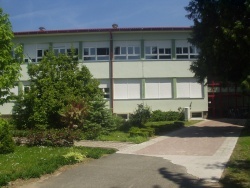 Na temelju članka 28. Zakona o odgoju i obrazovanju u osnovnoj i srednjoj školi (NN 87/2008), a na prijedlog Učiteljskog vijeća i pozitivnog mišljenja Vijeća roditelja, Školski odbor Osnovne škole Ljudevita Gaja Nova Gradiška  __.  rujna 2018. donio jeŠkolski kurikulum za školsku godinu 2018./2019. Uvod	41.	Strategija razvoja OŠ Ljudevita Gaja Nova Gradiška	52.	Razredna nastava	62.1	Dodatna nastava	62.2. Dopunska nastava	72.2	Izborna nastava	102.3	Izvannastavne aktivnosti	112.4	Izvanučionička nastava i druge odgojno-obrazovne aktivnosti izvan škole	173.	Predmetna nastava	293.1	Dodatna nastava	293.2	Dopunska nastava	333.3	Izborna nastava	343.4	Izvannastavne aktivnosti	363.5	Izvanučionička nastava i druge odgojno-obrazovne aktivnosti izvan škole	414.	Područne škole	464.1	Dopunska nastava	464.2	Izborna nastava	474.3	Izvannastavne aktivnosti	474.4	Izvanučionička nastava i druge odgojno-obrazovne aktivnosti izvan škole	495.	Odjeli po posebnom programu (LMR)	535.1	Izborna nastava	535.2	Izvannastavne aktivnosti	535.3	Izvanučionička nastava i druge odgojno obrazovne aktivnosti izvan škole	566.	Projekti	65UvodKurikulum podrazumijeva i uključuje opsežno planiranje, ustrojstvo i provjeravanje procesa rada i djelovanja s obzirom na odgovarajuće detaljne ciljeve, sadržajne elemente, ustrojstvo i kontrolu postignuća prema globalno postavljenim ciljevima i prema pretpostavkama za odvijanje procesa (prof. dr. Vladimir Jurić, Filozofski fakultet Sveučilišta u Zagrebu). U školskoj realnosti kurikulum u sebi sadrži sve sadržaje, procese i aktivnosti koji imaju za cilj ostvarivanje ciljeva i zadataka obrazovanja na način da se promoviraju intelektualni, osobni, društveni i fizički razvoj djece/učenika. Uz službeni program, kurikulum sadrži aktivnosti i sadržaje koji se mogu smatrati neformalnim. To su sadržaji i aktivnosti po kojima se škola prepoznaje i koji su svojevrsni zaštitni znak njenog imidža. Školski kurikulum utvrđuje dugoročni i kratkoročni plan i program rada škole kroz izbornu nastavu i izvannastavne aktivnosti, te druge odgojno obrazovne programe i projekte. U izradi školskog kurikuluma stavljen je naglasak na specifičnosti škole i sredine u kojoj  djelujemo. Pri tom se za polazište rada na sadržajima školskog kurikuluma uzimaju potrebe i interesi naših učenika, roditelja i lokalne zajednice. U planiranju aktivnosti vodimo se načelima individualizma, nepristranosti i uvažavanja različitosti. Bitne pretpostavke ostvarivanju ciljeva postavljenih u kurikulumu su: postojanje stručne kompetencije učitelja, kvalitetna suradnja na relaciji roditelji – škola, podrška i pomoć lokalne zajednice. Školski kurikulum je razrađen po odgojno – obrazovnim područjima. Svu predviđenu izvanučioničku nastavu i druge odgojno-obrazovne aktivnosti izvan škole organizirat ćemo i realizirati prema Pravilniku o izvođenju izleta, ekskurzija i drugih odgojno-obrazovnih aktivnosti izvan škole (NN67/14. i 81/15).Sukladno Odluci o donošenju programa međupredmetnih i interdisciplinarnih sadržaja građanskog odgoja i obrazovanja za osnovne i srednje škole (104/14.), izrađen je plan  integriranja Programa međupredmetnih i interdisciplinarnih sadržaja Građanskog odgoja i obrazovanja u postojeće predmete i izvanučioničke aktivnosti od 1. do 8. razreda koji je sastavni dio godišnjeg plana i programa rada škole. U kurikulumu su u sklopu odgojno-obrazovnog područja Izvanučionička nastava i druge odgojno-obrazovne aktivnosti izvan škole oznakom GOO označene predviđene aktivnosti koje koreliraju sa programom Građanskog odgoja. Kurikulum je dostupan na mrežnim stranicama škole svim učenicima, roditeljima i ostalim zainteresiranim za rad i život naše škole.VIZIJA:„ŽELIMO ŠKOLU U KOJOJ SU SVI ZADOVOLJNI, MOTIVIRANI I MAKSIMALNO USPJEŠNI“Strategija razvoja OŠ Ljudevita Gaja Nova GradiškaRazredna nastavaDodatna nastava2.2. Dopunska nastavaIzborna nastavaIzvannastavne aktivnostiIzvanučionička nastava i druge odgojno-obrazovne aktivnosti izvan školePrvi razredDrugi razredTreći razredČetvrti razredPredmetna nastavaDodatna nastavaDopunska nastavaIzborna nastavaIzvannastavne aktivnostiIzvanučionička nastava i druge odgojno-obrazovne aktivnosti izvan školePodručne škole1. Dopunska nastavaIzborna nastavaIzvannastavne aktivnostiIzvanučionička nastava i druge odgojno-obrazovne aktivnosti izvan školeOdjeli po posebnom programu (LMR)Izborna nastavaIzvannastavne aktivnostiIzvanučionička nastava i druge odgojno obrazovne aktivnosti izvan školeProjektiObilježavanje eko datuma putem panoa i sl.:16. 9.-  Međunarodni dan zaštite ozonskog omotača4.10.  Međunarodni dan zaštite životinja16.10.  Svjetski dan hrane15.11.-15.12. Mjesec borbe protiv ovisnosti1.12.	Dan borbe protiv AIDS-a2.2.	Međunarodni dan zaštite močvarnih područja22.3.	Svjetski dan voda7.4.	Svjetski dan zdravlja22.4.	Dan planeta Zemlja3.5.	Dan Sunca22.5.	Dan prirode i Svjetski dan biološke raznolikosti5.6.	Svjetski dan zaštite čovjekova okoliša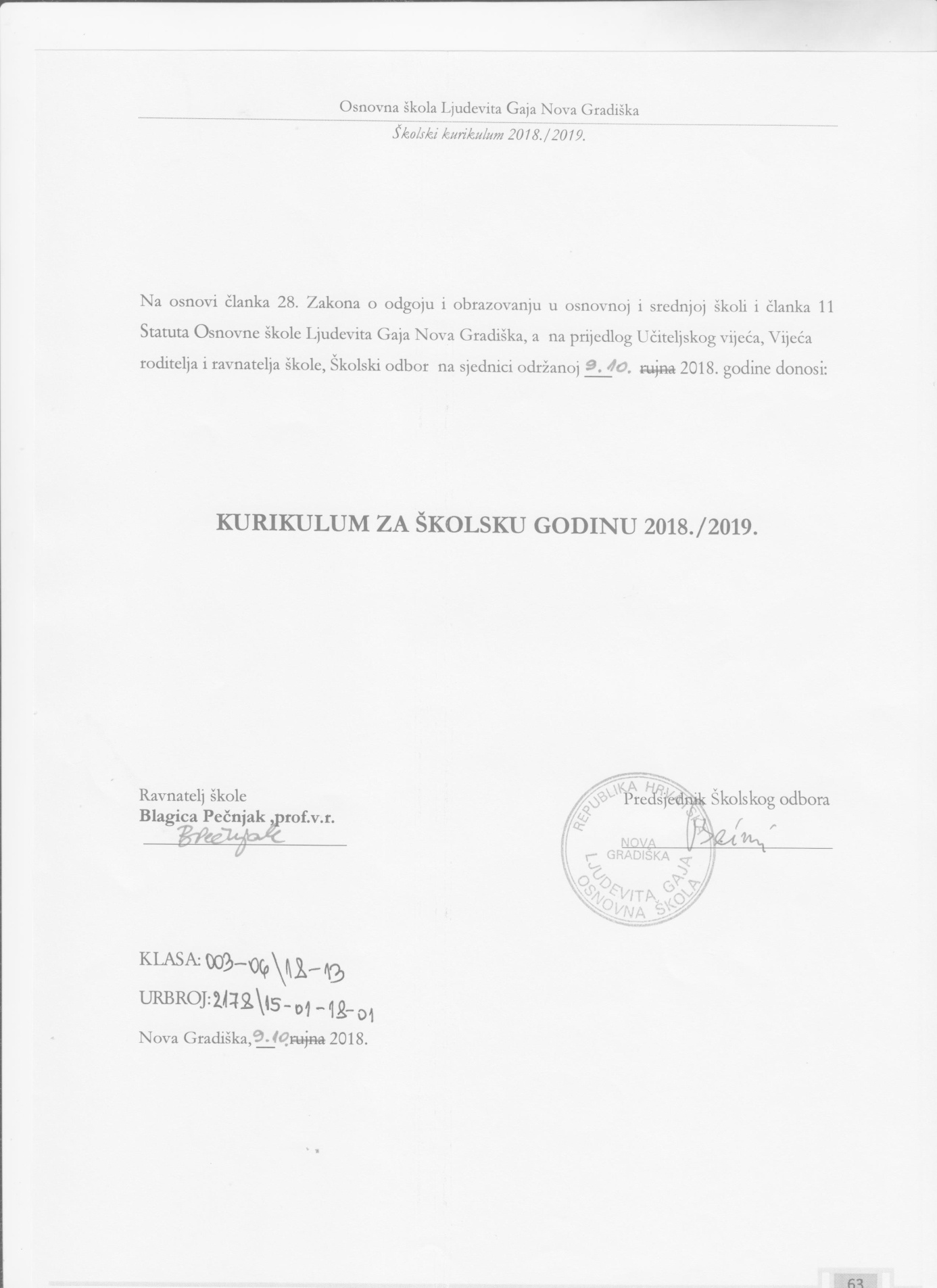 Prioritetno područje unapređenjaSuradnja s roditeljimaUnapređenje nastaveRAzvijanje školskih vještinaCiljevi1. Informirati roditelje o školskim aktivnostima u kojima mogu sudjelovati2. Uključiti roditelje u nenastavne aktivnosti i školske projekte3. Kontinuirano jačati suradnju roditelja i škole1. Poučiti učitelje suvremenim nastavnim metodama i oblicima rada s učenicima2. Potaknuti učitelje na primjenu stečenih znanja i uvođenje nastavnih inovacija3. Povećati interes i aktivnost učenika 1. Poučiti učenike različitim metodama učenja2. Poticati razvoj školskog samopoštovanja i komunikacijskih vještina3. Razvijati vještine suočavanja sa strahom od ispitivanja znanjaMetode i aktivnosti za ostvarivanje ciljeva1. Roditelje ćemo informirati o školskim aktivnostima putem WEB stranice i roditeljskih sastanaka2. Jačanje suradnje kroz formalne i neformalne aktivnosti 1. Stručno-metodičko predavanja na UV-u2. Hospitiranje nastavi3. Individualno stručno usavršavanje o navedenoj temiRadionice na satu razrednog odjelaNužni resursiPotrošni materijalNova nastavna pomagalaPotrošni materijalDatum do kojeg će se cilj ostvaritiKroz dvije godineKroz dvije godineKroz dvije godineOsobe odgovorne za provedbu aktivnostiTim za samovrednovanje i svo nastavno osobljeRavnateljica, pedagoginja i svo nastavno osobljePedagoginja, psihologinja, učitelji RN i razrednici PNMjerljivi pokazatelji ostvarivanja ciljevaBroj uključenih roditelja i provedenih aktivnosti;Upitnik procjene o zadovoljstvu za roditelje;Kombiniranje različitih nastavnih metoda i oblika rada;Procjene zadovoljstva učenika i učitelja o provedenim promjenama;Učenikove procjene o usvojenim vještinama i njihovu korištenju NAZIV AKTIVNOSTIHRVATSKI JEZIK 1. RAZRED1. Ciljevi-Razvijati mišljenje i govor.  -Razvijati dječje stvaralaštvo i maštu.    - Osposobiti učenike u primjeni stečenog znanja.-Poticati i razvijati interes učenika za hrvatski jezik.-Produbljivati jezičnu kulturu govorenja.  -Postići da učenik preispituje informacije, uspoređuje ih, uvažava tuđe mišljenje i razvija toleranciju.2. NamjenaProširivanje redovnog rada i znanja iz hrvatskog jezika dodatnim sadržajima. Poticati učenike na znatiželju za otkrivanjem novih znanja te samostalnost i poštivanje vlastitog i tuđeg mišljenja i rada. Iznositi nova rješenja i ideje. Razvijanje kreativnog mišljenja i zaključivanja3. Nositelji-učiteljica razredne nastave Kosjenka Čalušić i učenici4. Način realizacije-program će se realizirati čitanjem književnih tekstova, osmišljavanjem i izvođenjem igrokaza; pisanjem sastavaka na zadanu temu; bogaćenjem rječnika, gledanjem dječjih filmova5. Vremenik-dva sata tjedno tijekom cijele školske godine6. Troškovnik-papir za kopiranje7. Način vrednovanja -praćenje rada svakog učenika primjenjujući suvremene oblike vrednovanja i samovrednovanja, sudjelovanje u dječjim časopisima, školskim novinama i web stranici školeNAZIV AKTIVNOSTIHRVATSKI JEZIK 4. RAZREDCiljeviNamjena-uvoditi učenike u zakonitosti hrvatskog književnog jezika-bogatiti učenikov rječnik-pravilno koristiti hrvatski jezik na području govorenja i pisanja-razvijati kreativnost u govornom i pismenom izrazu-upoznati književna djela dječjih pisaca-razvijati kritički stav prema pročitanom i gledanom djelu3. Nositelji-zainteresiranim učenicima omogućiti kreativno usmeno i pismeno izražavanje-usvajati naviku samostalnog učenja iz različitih izvora znanja4. Način realizacije-nastava je učionička, a aktivnosti podrazumijevaju rad na različitim tipovima zadataka individualno, frontalno i u paru5. Vremenik-tijekom školske godine6. Troškovnik-trošak fotokopiranja listića7. Način vrednovanja -vrjednuje se interes, upornost i marljivost, a  ocjena je opisnaNAZIV AKTIVNOSTIMATEMATIKA 4. RAZREDCiljeviNamjenaRazvijanje sposobnosti logičkog razmišljanja i zaključivanja, brzog i lakog izvođenja računskih operacija, analize i sinteze, kao i sposobnosti donošenja originalnih ideja i rješenja.Utjecati na sposobnost aktivnog primjenjivanja stečenog znanja u stvarnom životu.3. Nositelji-zainteresiranim učenicima omogućiti kreativno usmeno i pismeno izražavanje-usvajati naviku samostalnog učenja iz različitih izvora znanja4. Način realizacije- Individualno rješavanje problemskih zadataka uz stručno vodstvo i poticaj učitelja, učenje kroz igru, timski rad.5. Vremenik-tijekom školske godine6. Troškovnik-trošak fotokopiranja listića7. Način vrednovanja -vrjednuje se interes, upornost i marljivost, a  ocjena je opisnaNAZIV AKTIVNOSTIHRVATSKI JEZIK 1. RAZRED1. Ciljevi-- usvajanje tehnike početnog čitanja i pisanjao-vladavanje hrvatskim standardnim jezikom, razvijanje jezičnih sposobnosti u govornoj i pisanoj uporabi, razvijanje interesa za čitanje2. Namjena-za učenike koji imaju poteškoća u svladavanju nastavnog programa 1. razreda3. Nositelji-učiteljice 1. – ih razreda4. Način realizacije-individualizirani pristup na satima dopunske nastave5. Vremenik-jedan sat tjedno, tijekom školske godine6. Troškovnik-nastavni listići7. Način vrednovanja-redovito praćenje i ocjenjivanje sa svrhom poboljšanja  znanja iz hrvatskog jezikaNAZIV AKTIVNOSTIHRVATSKI JEZIK 2. RAZRED1. Ciljevi-ovladati osnovnim znanjem iz hrvatskog jezika - uvježbatičitanje i pisanje kako bi učenici mogli pratiti nastavu u daljnjem školovanju. Razvijat i interes za čitanje i pisanje. Poticati samostalnost u radu.2. Namjena-učenicima koji imaju teškoće u svladavanju gradiva pomoći u učenju i omogućiti im lakše svladavanje nastavnih sadržaja iz hrvatskog jezika uz individualni pristup radu3. Nositelji-učitelji 2. razreda4. Način realizacije-individualni rad s učenicima koji imaju poteškoća kodusvajanja jezičnih sadržaja; vježbanje i ponavljanje gradiva; učenje kroz igru5. Vremenik-organizira se na određeno vrijeme kad je takav oblik pomoći učenicima potreban-jedan sat tjedno tijekom školske godine, prema rasporedu6. Troškovnik-papir za kopiranje7. Način vrednovanja-provodi se kontinuirano prateći individualni napredak učenika u odnosu na početno stanje  i  opisno ocjenjuje tijekom dopunske nastaveNAZIV AKTIVNOSTIHRVATSKI JEZIK 3. RAZRED1. Ciljevi-ovladati osnovnim znanjem iz hrvatskog jezika - uvježbatičitanje i pisanje kako bi učenici mogli pratiti nastavu u daljnjem školovanju. Razvijat i interes za čitanje i pisanje. Poticati samostalnost u radu.2. Namjena-učenicima koji imaju teškoće u svladavanju gradiva pomoći u učenju i omogućiti im lakše svladavanje nastavnih sadržaja iz hrvatskog jezika uz individualni pristup radu3. Nositelji-učiteljice 3. razreda  razredne nastave4. Način realizacije-individualni rad s učenicima koji imaju poteškoća kodusvajanja jezičnih sadržaja; vježbanje i ponavljanje gradiva; učenje kroz igru5. Vremenik-organizira se na određeno vrijeme kad je takav oblik pomoći učenicima potreban-jedan sat tjedno tijekom školske godine, prema rasporedu6. Troškovnik-papir za kopiranje7. Način vrednovanja -provodi se kontinuirano prateći individualni napredak učenika u odnosu na početno stanje  i  opisno ocjenjuje tijekom dopunske nastaveNAZIV AKTIVNOSTIHRVATSKI JEZIK 4. RAZRED1. Ciljevi- osigurati pomoć u učenju i nadoknađivanju znanja- jednostavnije i detaljnije tumačenje gradiva četvrtog razreda- uvježbavanje i utvrđivanje gradiva2. Namjena-individualan rad i pomoć učenicima koji imaju poteškoće u svaladanju nastavnog gradiva3. Nositelji-učitelji 4.razreda 4. Način realizacije-individualan pristup učeniku5. Vremenik- jedan sat tjedno, tijekom cijele školske godine6. Troškovnik- papir za kopiranje7. Način vrednovanja- prati se individualan napredak učenika u odnosu na početno stanje- ocjenjivanje je opisnoNAZIV AKTIVNOSTIMATEMATIKA 1. RAZRED1. Ciljevi-stjecanje temeljnih matematičkih znanja i osnovne matematičke pismenosti te razvijanje sposobnosti za rješavanje matematičkih problema Omogućiti rad po programima i sadržajima različite težine i složenosti s obzirom na interese i sposobnosti učenika.  Osposobiti učenike za primjenu stečenog znanja.2. Namjena-pomoć učenicima koji imaju poteškoća u savladavanju nastavnog programa 1. razreda3. Nositelji-učiteljice 1.- ih  razreda 4. Način realizacije-individualizirani pristup na satima dopunske nastave5. Vremenik-jedan sat tjedno, tijekom školske godine6. Troškovnik-nastavni listići7. Način vrednovanja -redovito praćenje i ocjenjivanje sa svrhom poboljšanja matematičkih znanjaNAZIV AKTIVNOSTIMATEMATIKA 2. RAZRED1. Ciljevi -uspješno svladavanje nastavnog gradiva iz matematike u 2. razredu; razvijanje sposobnosti rješavanja matematičkih zadataka; poticanje samostalnosti u radu2. Namjena-stjecanje temeljnih matematičkih znanja koja nisu usvojena tijekom redovite nastave; pomoć učenicima koji teže svladavaju planirane sadržaje zbog slabijih sposobnosti, slabije koncentracije ili su bili zbog bolesti odsutni  s nastave3. Nositelji-učitelji razredne nastave 2. razreda4. Način realizacije-individualni rad s učenicima, služenje konkretnim materijalima i modelima; učenje kroz igru5. Vremenik-organizira se na određeno vrijeme kad je takav oblik pomoći učenicima potreban. Jedan sat tjedno tijekom školske godine, prema rasporedu.6. Troškovnik-papir za kopiranje7. Način vrednovanja -provodi se kontinuirano prateći individualni napredak učenika u odnosu na početno stanje i opisno ocjenjuje tijekom dopunske nastaveNAZIV AKTIVNOSTIMATEMATIKA 3. RAZRED1. Ciljevi -uspješno svladavanje nastavnog gradiva iz matematike u 3. razredu; razvijanje sposobnosti rješavanja matematičkih zadataka; poticanje samostalnosti u radu2. Namjena-stjecanje temeljnih matematičkih znanja koja nisu usvojena tijekom redovite nastave; pomoć učenicima koji teže svladavaju planirane sadržaje zbog slabijih sposobnosti, slabije koncentracije ili su bili zbog bolesti odsutni  s nastave3. Nositelji-učiteljice razredne nastave 3. razreda4. Način realizacije-individualni rad s učenicima, služenje konkretnim materijalima i modelima; učenje kroz igru5. Vremenik-organizira se na određeno vrijeme kad je takav oblik pomoći učenicima potreban. Jedan sat tjedno tijekom školske godine, prema rasporedu.6. Troškovnik-papir za kopiranje7. Način vrednovanja -provodi se kontinuirano prateći individualni napredak učenika u odnosu na početno stanje i opisno ocjenjuje tijekom dopunske nastaveNAZIV AKTIVNOSTIMATEMATIKA 4. RAZRED1. Ciljevi- osigurati pomoć u učenju i nadoknađivanju znanja- jednostavnije i detaljnije tumačenje gradiva četvrtog razreda- uvježbavanje i utvrđivanje gradiva2. Namjena- pomoć učenicima koji imaju poteškoća u savladavanju redovnog nastavnog programa- individualno proći s učenicima gradivo koje nisu dobro utvrdili- razvijati vještinu rješavanja zadataka3. Nositelji-učitelji 4.razreda4. Način realizacije-individualan pristup učeniku5. Vremenik- jedan sat tjedno, tijekom cijele školske godine6. Troškovnik- papir za kopiranje7. Način vrednovanja - prati se individualan napredak učenika u odnosu na početno stanje- ocjenjivanje je opisnoNAZIV AKTIVNOSTIVJERONAUK 1.-4. RAZRED1. Ciljevi-upoznavanje i produbljivanje svoje vjere. Osposobiti učenike za postavljanje pitanja o cjelini i najdubljem smislu čovjekova života i svijeta, te za odgovaranje na ta pitanja u svjetlu poruke i iskustva kršćanske vjere.2. Namjena-vjeronauk je namijenjen učenicima  1.-4. razreda, koji imaju poseban interes za svoju vjeru; osposobiti učenike u povezivanju biblijske poruke sa svakodnevnim osobnim i društvenim životom3. Nositelji-vjeroučiteljica Estera Crnjac Krabica i Zrinka Mihaljević4. Način realizacije-učionička, izvanučionička nastava (Crkva, Caritas, mjesno groblje, posjete staračkom domu, posjeti djeci u bolnici)5. Vremenik-kroz školsku i liturgijsku godinu, svaki razredni odjel po dva sata tjedno6. Troškovnik-troškovi uredskog materijala7. Način vrednovanja-vrjednovanje se ostvaruje opisnom i brojčanom ocjenom kroz rubrike: Znanje, stvaralačko izražavanje, zalaganje i kultura međusobne komunikacije, propisane od MZOS-a.NAZIV AKTIVNOSTINJEMAČKI JEZIK 4. RAZRED1. Ciljevi-razvijanje motivacije za učenje njemačkog jezika, sposobnost povezivanja novog gradiva s prethodno naučenim; potaknuti učenike na slobodno izražavanje vlastitog mišljenja o pitanjima vezanim za gradivo; usvajanje osnovnog vokabulara njemačkog jezika i njegovo postupno nadograđivanje novim riječima; čitanje i razumijevanje tekstova u skladu s godinom učenja jezika; postupno uvođenje učenika u gramatičke strukture jezika2. Namjena-nastava je namijenjena učenicima 4. razreda koji su željeli učiti njemački jezik te ga odabrali kao izborni predmet3. Nositelji-Andrea Akmačić - nastavnik izborne nastave njemačkog jezika i učenici 4. razreda4. Način realizacije-aktivnost učenika je usmjerena na učenje novih riječi njemačkog jezika, prevođenje kraćih tekstova s njemačkog na hrvatski jezik, čitanje tekstova, vježbanje kraćih dijaloga na njemačkom jeziku, vježbanje gramatičkih zadataka u skladu s godinom učenja jezika5. Vremenik-tijekom školske godine 2018./2019.-predviđeno je ukupno 2x 35 sati ili 70 sati.6. Troškovnik-nastava ne iziskuje dodatne troškove, osim troškova uredskog materijala i fotokopiranja radnog materijala.7. Način vrednovanja-vrednuje se redovito pohađanje satova izborne nastave, sudjelovanje u aktivnostima i interes učenika, znanje obrađenog gradiva na školskim satimaNAZIV AKTIVNOSTILJEKOVITO BILJE1. Ciljevi- proučavanje izgleda,staništa i karakteristika ljekovitog bilja-imenovanje bilja koje raste u neposrednoj okolini-prepoznavanje ljekovitog bilja u neposrednoj okolini-uzgoj,branje,sušenje i pripremanje ljekovitih pripravaka po starim i iskušanim receptima teočuvanje prirodesadnjom bilja2. Namjena-razvijanje radnih navika-razvijanje odgovornosti i samostalnosti- razvijanje ljubavi prema prirodi i osjećaja važnosti prirode za čovjeka3. Nositelji-učiteljica Terezija Višić i učenici od 1. do 4.razreda4. Način realizacije-1sat  tjednou učionici i u malom školskom vrtu5. Vremenik-tijekom školske godine6. Troškovnik-za nabavku potrebne ambalaže za spremanje pripravaka od ljekovitog bilja (200 kn)7. Način vrednovanja-opisnim praćenjem učenika u dnevnik vođenja rada grupe -izložbe u školi i graduNAZIV AKTIVNOSTISPORTSKA GRUPA1. Ciljevi-usvajanje pravila različitih igara, naučiti aktivno koristiti slobodno vrijeme, suradnja i međusobno prihvaćanje i uvažavanje različitosti2. Namjena-razvijanje ljubavi i interesa prema sportu, zadovoljavanje potreba za kretanjem, jačanje samopouzdanja3. Nositelji-učiteljica Melita Radosavljević, učenici 1.-4. razreda4. Način realizacije-momčadske štafetne igre, razredna i međurazredna natjecanja5. Vremenik-dva sata tjedno (70 sati godišnje)6. Troškovnik-nema posebnih troškova, koristiti postojeće rekvizite iz sportske dvorane 7. Način vrednovanja-opisne ocjene, usmene pohvale, pisana priznanja za postignute rezultate, diplome za najuspješnije NAZIV AKTIVNOSTIRECITATORSKO SCENSKA SKUPINA1. Ciljevi-naučiti scenski se izražavati kroz dramske improvizacije, identifikacije i dirigirane dramske igre, naučiti izražajno recitirati2. Namjena-nastupati na Lidranu i drugim priredbama3. Nositelji-učiteljica Dunja Vidošić Rapić i učenici razredne nastave4. Način realizacije-nastava podrazumijeva rad u učionici i terenu5. Vremenik-dva sata tjedno6. Troškovnik-materijali za izradu rekvizita za scenu7. Način vrednovanja-zadovoljstvo učenika i njihov osobni napredakNAZIV AKTIVNOSTILIKOVNA SKUPINA1. Ciljevi- poticati razumijevanje likovnog izričaja, - razvijati vještine potrebne za likovno izražavanje,- rješavanje vizualno-likovnih problema stvaralačkim idejama,- poticati i razvijati zajedništvo, kreativnost i likovnu nadarenost2. Namjena- likovnim stvaralaštvom pratiti važne datume i zanimljive događaje u školi i užoj mjesnoj sredini- sudjelovati na izložbama u školi i izvan škole (Dani tehničke kulture, Poljoprivredno-poduzetničke ideje, Božićni sajam, Izložba cvijeća, Izložbe učeničkih zadruga)3. Nositelji- učiteljica Danijela Marjanović i učenici RN4. Način realizacije- crtanje, slikanje, oblikovanje, dizajniranje5. Vremenik-dva sata tjedno tijekom cijele školske godine6. Troškovnik- učenici većinom koriste vlastiti pribor, a dio troškova snosi Učenička zadruga7. Način vrednovanja - zadovoljstvo učenika zbog proširivanja likovnih spoznaja i sposobnosti te zbog sudjelovanja na izložbamaNAZIV AKTIVNOSTIMALA RITMIKA1. Ciljevi-upoznati  osnovne elemente plesova (plesne strukture) iz različitih krajeva Republike Hrvatske i drugih država-upoznati različitu vrstu glazbe, važnost glazbe za narod jedne države i njezinu ulogu u svakodnevnom životu2. Namjena-razvijati koordinaciju pokreta, motoriku-uskladiti pokrete uz glazbu (razvijati osjećaj za ritam)-razvijati spoznaju i važnost pojedinca za grupu-oslobađati strah od javnih nastupa3. Nositelji-učenici i učiteljica Sanja Kovarbašić-Ferković4. Način realizacije-odabir glazbe, slaganje odgovarajuće koreografije, uvježbavanje, gledanje DVD-a sa nastupa5. Vremenik-jedan sat tjedno, predviđeni nastupi6. Troškovnik-troškovi opreme, rekvizita i materijala za kostime7. Način vrednovanja -sudjelovanje na božićnoj akademiji, Pokladama, Danu škole, Olimpijadi dječjih vrtića, Eko tjednu, Danu škole i ostalim nastupimaNAZIV AKTIVNOSTIPROMETNA SKUPINA1. Ciljevi-ljubav prema biciklizmu sportu i prometu, razvoj odgovornosti, razvoj brzine i koordinacije pokreta, osposobljavanje učenika za suradnju i uvažavanje drugih, osposobljavanje učenika za poznavanje prometnih pravila, razvoj natjecateljskog duha i samopouzdanja2. Namjena-nastava je namijenjena učenicima 2.-5. razreda  koji pokazuju interes  prema  biciklizmu, pravilima u prometu3. Nositelji-učenici od 2. do 5. razreda  i učitelj Franjo Barić4. Način realizacije-natjecanja, testovi, igre5. Vremenik-ponedjeljak 6. sat u 1. ili predsat u 2. smjeni6. Troškovnik-nastava ne iziskuje posebne dodatne troškove osim za umnožavanje testova priznanja i diploma, a sportski rekviziti se nalaze u školi za redovitu nastavu-bicikl prilagođen radu u prometnoj grupi sa osvjetljenjemte nekoliko sredstava od kojih se može napraviti poligon vrijednosti do 500,00 kn7. Način vrednovanja-prati se kontinuirano zainteresiranost za rad, upornost i marljivost, a ocjena je opisna, vrši se izbor najboljih biciklista za odlazak na natjecanjaNAZIV AKTIVNOSTIMALI LUTKARI1. Ciljevi-  upoznati učenike s vrstama lutkarskih tekstova, lutaka, glazbom i scenom u lutkarskoj igri-  uvježbavanje govora i pokreta-  izražavanje emocija-  pravilno i točno izražavanje i čitanje-  vježbanje glume (improvizacija)-  usvajanje i razvijanje suradničkih vještina-  vježbanje govorničkih vještina-  njegovati timski rad, suradnju i odgovornost-  razvoj mašte i kreativnosti2. Namjena-  razvijati ljubav za ovakav vid umjetničkog izraza-  izrada lutaka za lutkarske nastupe-  nastupi na akademiji3. Nositelji- učiteljica Đurđa Kaksa i učenici 1.-4. razreda4. Način realizacije- 2 sata  tjedno u učionici- rad na tekstu- čitanje po ulogama, izrada lutaka, uvježbavanje i usklađivanje govora i pokreta, izrada scene5. Vremenik- tijekom školske godine6. Troškovnik- materijali za izradu lutaka i scene7. Način vrednovanja - opisnim praćenjem učenika u dnevnik vođenja rada grupe- zadovoljstvo učenika i kvaliteta nastupa na školskim priredbamaNAZIV AKTIVNOSTIKREATIVNI KUTAK1. Ciljevi-upoznati svojstva i vrste gline i drugih materijala-upoznati tehniku  oblikovanja materijala-upoznati  različite  likovne tehnike-izrada originalnog slavonskog suvenira-izrada prigodnih blagdanskih poklona, recikliranje2. Namjena-razvijanje radnih navika-razvijanje ljubavi prema zavičaju i pučkoj baštini-njegovati stare zanate-razvijati smisao za estetiku-razvijanje poduzetničkih kompetencija-razvijati ekološku svijest3. Nositelji- Jasminka Roknić, voditeljica  i učenici4. Način realizacije- prema planu i programu, frontalni, grupni i individualni rad5. Vremenik-jedan sat tjedno(35 sati godišnje)6. Troškovnik-troškovi materijala potrebnih za rad 7. Način vrednovanja-sudjelovanje na manifestacijama u gradu (Poljoprivredno-poduzetničke ideje, Božićni sajam)-nastupi na smotrama učeničkih zadruga- zadovoljstvo učenika i njihov osobni napredakNAZIV AKTIVNOSTIZBOR 4. RAZRED1. Ciljevi- osposobljavanje učenika da pjevanjem upoznaju  i dožive glazbu- omogućavanje razvoja kreativnosti u izvođenju glazbe- razvijanje ljubavi prema glazbi2. Namjena- usvajanje dvoglasnog pjevanja- razvijanje strpljenja i međusobne tolerancije u zajedničkom radu3. Nositelji- učiteljica glazbene kulture  i učenici4. Način realizacije- prema slobodnom odabiru skladbi u skladu s godišnjim planom5. Vremenik- tijekom godine dva sata tjedno6. Troškovnik- notni tekstovi7. Način vrednovanja - sudjelovanje na akademijama i drugim kulturnim događajima u školiNAZIV AKTIVNOSTIUČENIČKA ZADRUGA „GAJ“1. Ciljevi-izrada originalnog slavonskog suvenira,uporabnih i ukrasnih predmeta od gline-uzgoj, branje i sušenje ljekovitog bilja-pripremanje ljekovitih pripravaka-recikliranje papira i izrada ukrasnih i uporabnih predmeta od takvog papira-uzgoj lončanica i briga o cvijeću-izrada uporabnih predmeta makrame tehnikom-izrada prigodnih suvenira povodom raznih blagdana različitim likovnim tehnikama2. Namjena-razvijanje radnih navika-razvijati smisao za estetiku-razvijanje poduzetničkih kompetencija-njegovanje starih zanata-razvijanje ljubavi prema prirodi i eko-svijesti o očuvanju prirode-poticati i razvijati kreativnost i likovno stvaralaštvo3. Nositelji-voditelji sekcija UZ „GAJ“-Terezija Višić,, Ljuba Jakić, Jasminka Roknić, Danijela Marjanović, Kosjenka Čalušić, Tihomir Kudra, Štefanija Jugovići učenici4. Način realizacije-u radu po skupinama:keramičari, ljekovito bilje, likovna skupina,  recikliranje papira, modelari, foto tim, mali slikari5. Vremenik- tijekom školske godine6. Troškovnik-glina(650 kn)-ambalaža za ljekovito bilje (200 kn)-hamer papir, kolaž, ljepilo, boje, kistovi (300 kn)-zemlja za cvijeće,posude za cvijeće (400 kn)-razne vrste drveta i ostali pribor za modelare (500 kn)7. Način vrednovanja-sudjelovanje na manifestacijama u gradu (poljoprivredno-poduzetničke ideje, božićni sajam,  Dani tehničke kulture)-nastupi na smotrama Učeničkih zadruga-prodajne izložbe povodom raznih blagdanaNAZIV AKTIVNOSTIIZVANUČIONIČKA NASTAVAIZVANUČIONIČKA NASTAVAIzlet – Vrbje - GOOIzlet – Vrbje - GOO1. Ciljevi-  posjet i upoznavanje obiteljskih gospodarstava-  obilazak i upoznavanje Tvornice stočne hrane, pekarnice Pavlović i stolarije Marinović  -  sportske igre i natjecanja-  posjet i upoznavanje obiteljskih gospodarstava-  obilazak i upoznavanje Tvornice stočne hrane, pekarnice Pavlović i stolarije Marinović  -  sportske igre i natjecanja2. Namjena-  stjecanje iskustvenog znanja-  ljubav prema zavičaju i njegovim prirodnim ljepotama-  interes za prirodu i suživot s prirodom-  shvatiti važnost očuvanja kulturne baštine-  stjecanje iskustvenog znanja-  ljubav prema zavičaju i njegovim prirodnim ljepotama-  interes za prirodu i suživot s prirodom-  shvatiti važnost očuvanja kulturne baštine3. Nositelji-  učitelji, roditelji, učenici-  učitelji, roditelji, učenici4. Način realizacije- posjet i obilazak sela Vrbje- posjet i obilazak sela Vrbje5. Vremenik- lipanj 2019.- lipanj 2019.6. Troškovnik- cijena autobusne karte- cijena autobusne karte7. Način vrednovanja- pravilan odnos prema prirodi - primjena stečenog znanja u nastavi i svakodnevnom životu- pravilan odnos prema prirodi - primjena stečenog znanja u nastavi i svakodnevnom životuNAZIV AKTIVNOSTIDRUGE ODGOJNO-OBRAZOVNE AKTIVNOSTI IZVAN ŠKOLEBiciklijada – snalaženje u prometu GOO1. Ciljevi- snalaziti se u prostoru prema zadanim odrednicama (lijevo, desno, gore, dolje, ispred, iza, naprijed, natrag),  odrediti položaj bicikla u prostoru- razumjeti potrebu poštovanja prometnih pravila, odgovorno sudjelovanje u prometu kao biciklist2. Namjena- prikupljati, istraživati i usustavljivati nove podatke i obavijesti o prometnom sredstvu i prometnim pravilima3. Nositelji- HAK, DND i učitelji 1. razreda4. Način realizacije- vožnja (gradom) poligonom uz vodstvo policije i članova Biciklističkog kluba5. Vremenik- rujan 2018.6. Troškovnik- troškova nema7. Način vrednovanja-izrada crteža u učionici, fotografije na web straniciJesen, zima, proljeće, ljeto – šetnja gradskim parkom i brdom Slavča1. Ciljevi- uočiti vremenske promjene u neposrednoj okolini i njihov utjecaj na život -  razvijati sposobnost promatranja i opisivanja promjena u prirodi -  uspoređivati i razlikovati jedno od drugih godišnjih doba2. Namjena- uočavati, pratiti, bilježiti podatke o promjenama u prirodi- upoznavanje podneblja u zavičaju- ljubav prema prirodi- boravak i učenje na svježem zraku3. Nositelji- učitelji 1.-ih razreda  4. Način realizacije- šetnja gradom , sakupljanje plodova , fotografiranje5. Vremenik- od rujna 2018.  do lipnja 2019.6. Troškovnik- fotokopiranje listića7. Način vrednovanja- nastavni listići za provjeru, plakata, izložbaSnalaženje u prometu - šetnja gradom1. Ciljevi-  snalaziti se u prostoru prema zadanim odrednicama (lijevo, desno, gore, dolje, ispred, iza, naprijed, natrag),  odrediti položaj predmeta u prostoru-  razumjeti potrebu poštovanja prometnih pravila, odgovorno sudjelovanje u prometu kao pješak ili biciklist2. Namjena- prikupljati, istraživati i usustavljivati nove podatke i obavijesti o zavičajnoj regiji3. Nositeljiučitelj Franjo Barić, učiteljica Đurđa Kaksa4. Način realizaciješetnja gradom5. VremenikX., VI. mjesec6. Troškovnikhamer papir, kolaž, kreda u boji7. Način vrednovanjaizrada crtežaMjesto u kojem živim - šetnja gradom1. Ciljevi-  upoznati važnije ustanove u  svome mjestu2. Namjena- razvijati ljubav prema rodnom mjestu3. Nositeljiučitelj Franjo Barić, učiteljica Đurđa Kaksa4. Način realizaciješetnja gradom 5. VremenikI. mjesec6. Troškovnikfotokopiranje7. Način vrednovanjanastavni listići za provjeruPosjet kulturnim ustanovama- kino, kazalište, muzej1. Ciljevi- usvajanje vrednota dramske i filmske  umjetnosti i kulturne baštine- razvijanje kulture ponašanja u ustanovama2. Namjena- razvijanje navike posjeta kazalištu i njegovanje pravila ponašanja u takvim sredinama3. Nositelji- učitelji 1.-ih razreda  4. Način realizacije- šetnja gradom5. Vremenik- X., III. mjesec6. Troškovnik- hamer papir, kolaž, kreda u boji7. Način vrednovanja- nastavni listići za provjeruPosjet vatrogasnoj postaji - dječje vatrogasne igre - Zaštita od požara - GOO1. Ciljevi- razvijanje prijateljstva, suradnje, interesa za vatrogastvo, pozitivan stav prema vatogasnom zanimanju2. Namjena- upoznavanje sa zanimanjem vatrogasac i vatrogasnom opremom, razvijati natjecateljski duh, boravak na svježem zraku, sprečavanje neodgovornog ponašanja3. Nositelji- učitelji  1. -ih razreda4. Način realizacije- posjet postaji i sudjelovanje u igrama5. Vremenik- V. mjesec6. Troškovnik- nema troškova7. Način vrednovanja- pisanje sastavka i crtanje o viđenom  Pokladna povorka1. Ciljevi upoznati narodne običaje zavičajnog podneblja2. Namjena- poticanje aktivne suradnje s roditeljima i sa širom zajednicom- zadovoljavanje učeničkih potreba za zabavnim sadržajima3. Nositelji učitelj Franjo Barić, učiteljica  Đurđa Kaksa i učenici 1.a, 1.b razreda4. Način realizacije sudjelovanjem u dječjoj karnevalskoj povorci u Novoj Gradiški5. Vremenik veljača6. Troškovnik troškovi oko izrade kostima ( roditelji )7. Način vrednovanja vrednovanje individualnog zalaganja i suradništvaNAZIV AKTIVNOSTIIZVANUČIONIČKA NASTAVAIZVANUČIONIČKA NASTAVAIzlet – Slavonski Brod (Manifestacija Dani Ivane Brlić Mažuranić) GOOIzlet – Slavonski Brod (Manifestacija Dani Ivane Brlić Mažuranić) GOO1. Ciljevi-upoznati središte  naše županije -upoznati se s djelom i likom Ivane Brlić-Mažuranić-upoznati kazalište i doživjeti kazališnu predstavu-upoznati središte  naše županije -upoznati se s djelom i likom Ivane Brlić-Mažuranić-upoznati kazalište i doživjeti kazališnu predstavu2. Namjena-njegovanje kulture ponašanja u autobusu, na ulici, u kulturnim ustanovama-razvijati znatiželju i potrebu za novim spoznajama-razvijati ljubav prema svom zavičaju i kulturnom nasljeđu-njegovanje kulture ponašanja u autobusu, na ulici, u kulturnim ustanovama-razvijati znatiželju i potrebu za novim spoznajama-razvijati ljubav prema svom zavičaju i kulturnom nasljeđu3. Nositelji-učitelji 2.razreda-učitelji 2.razreda4. Način realizacije-jednodnevni školski izlet organizirati u suradnji s odabranom turističkom agencijom-pogledati predstavu rađenu prema  djelu Ivane Brlić-Mažuranić -uz stručno vođenje upoznati povijest nastanka grada i važnih kulturno-povijesnih spomenika-odlazak u Zoo Ruščica-jednodnevni školski izlet organizirati u suradnji s odabranom turističkom agencijom-pogledati predstavu rađenu prema  djelu Ivane Brlić-Mažuranić -uz stručno vođenje upoznati povijest nastanka grada i važnih kulturno-povijesnih spomenika-odlazak u Zoo Ruščica5. Vremenik-travanj, 2019. godine; dnevna izvanučionička nastava-travanj, 2019. godine; dnevna izvanučionička nastava6. Troškovnik-cijena aranžmana (ovisi o odabranoj agenciji)-cijena aranžmana (ovisi o odabranoj agenciji)7. Način vrednovanja-analiza uspješnosti ekskurzije-povećanje  kvalitete nastavnog rada i motivacije učenika-izrada plakata, likovno i jezično izražavanje-analiza uspješnosti ekskurzije-povećanje  kvalitete nastavnog rada i motivacije učenika-izrada plakata, likovno i jezično izražavanjeNAZIV AKTIVNOSTIDRUGE ODGOJNO-OBRAZOVNE AKTIVNOSTI IZVAN ŠKOLEJesen, zima, proljeće, ljeto – posjet parku, gradskoj tržnici, voćnjaku ili vinogradu1. Ciljevi- uočiti vremenske promjene u neposrednoj okolini i njihov utjecaj na život - razvijati sposobnost promatranja i opisivanja promjena u prirodi - uspoređivati i razlikovati jedno od drugih godišnjih doba- razvijati ekološku svijest kod učenika2. Namjena- uočavati, pratiti, bilježiti podatke o promjenama u prirodi; upoznavanje podneblja u zavičaju- ljubav prema prirodi; boravak i učenje na svježem zraku3. Nositelji-učitelj  2.razreda4. Način realizacije-obilazak okoliša škole, šetnja parkom, posjet gradskoj tržnici, odlazak do obližnjeg voćnjaka, vinograda, livade5. Vremenik-IX. 2017. , I., III., VI. mjesec 2019.6. Troškovnik-fotokopiranje7. Način vrednovanja-primjena naučenog u nastavi i u svakodnevnom životu; nastavni listići za provjeruPosjet kulturnim ustanovama (kino, kazalište, muzej, knjižnica) GOO1. Ciljevi-upoznati kulturne ustanove : kino, kazalište, muzej, knjižnicu u svom gradu i primjereno se ponašati u takvim ustanovama-doživjeti kazališnu/kino predstavu, komentirati postupke likova-upoznavanje sadržaja knjižnice-posjećivati izložbe2. Namjena-razvijati naviku posjećivanja kina, kazališta, muzeja i knjižnica-razvijati interes za knjigu i poticanje čitanja-poticati zanimanje za filmsku i kazališnu umjetnost-razvijati kod učenika ljubav prema zavičaju i kulturnom nasljeđu-stjecati samostalnost u uporabi različitih izvora informacija znanja3. Nositelji-učitelji 2. razreda4. Način realizacije-posjećivanjem kino/kazališnih predstava, knjižnice, izložbi5. Vremenik-XII. mjesec 2018.godine6. Troškovnik-cijena ulaznice7. Način vrednovanja-povećanje  kvalitete nastavnog rada i motivacije učenika-korištenje novih informacija u daljnjem radu-vrednovanje individualnog zalaganja i suradništvaPosjet obrtničkoj radionici(urar, pekar, postolar, slastičar, fotograf…) GOO1. Ciljevi- upoznati i imenovati različita zanimanja u našem zavičaju- pokazati alate kojim se služe-doznati koja su zanimanja najčešća te koji stari zanati postoje u našem zavičaju2. Namjena-razvijati pravilan stav prema različitim zanimanjima-uvažavati napore zaposlenika-razvijati zanimanje kod učenika za pojedine poslove-razumjeti važnost pojedinih zanimanja za naše mjesto prije i sada 3. Nositelji-učitelj 2. razreda4. Način realizacije-posjet  obrtničkim radionicama i ljudima koji se bave starim zanimanjima (košarač, kovač, urar,postolar…)5. Vremenik-XI. mjesec 2018. godine6. Troškovnik/7. Način vrednovanja-povećanje  kvalitete nastavnog rada i motivacije učenika-primjena naučenog u nastavi i u svakodnevnom životu-vrednovanje individualnog zalaganja i suradništvaPosjet autobusnom i  željezničkom kolodvoru1. Ciljevi- upoznati prometne znakove i njihovo značenje- spoznati važnost prometne povezanosti- upoznati vrste prometa u svom gradu- upoznati i razgledati autobusni i željeznički kolodvor- uočiti prednost uporabe raznih prometnih sredstava2. Namjena- proširivati znanje o prometu i usvajati prometnu kulturu- osposobiti učenika za sigurno kretanje u prometu3. Nositelji-učitelj 2. razreda4. Način realizacije- promatranjem ponašanja ljudi u prometu- razgovor s prometnikom- posjet autobusnom i željezničkom kolodvoru5. Vremenik-I. mjesec 2018.godine6. Troškovnik/7. Način vrednovanja- povećanje  kvalitete nastavnog rada i motivacije učenika- primjena naučenog u nastavi i u svakodnevnom životu- vrednovanje individualnog zalaganja i suradništvaPosjet vatrogasnoj postaji (obilježavanje dana Sv. Florijana) GOO1. Ciljevi- upoznati vatrogasnu postaju i vatrogasce - spoznati važnost vatrogasaca u zaštiti ljudi i dobara od vremenskih nepogoda- upoznati vrste vatrogasnih vozila i opreme- upoznati i razgledati vatrogasnu postaju, spomen sobu, centar za primanje dojava,vrste izloženih vatrogasnih vozila i opreme-upoznati načine gašenja požara i spašavanja ljudskih života prigodnim vježbama u vatrogasnom dvorištu i na vatrogasnom tornju2. Namjena- proširivati znanje o vatrogastvu i usvajati osnovna znanja o zaštiti od požara- osposobiti učenika za načine dojave požara-sudjelovati u pokaznoj vježbi s vodom3. Nositelji-učitelj 2. razreda, DVD Nova Gradiška s javnom vatrogasnom postrojbom4. Način realizacije-odlazak u vatrogasnu postaju5. Vremenik-V. mjesec 2019.godine6. Troškovnik/7. Način vrednovanja- povećanje  kvalitete nastavnog rada i motivacije učenika- primjena naučenog u nastavi i u svakodnevnom životu- vrednovanje individualnog zalaganja i suradništva-izrada crtežaPokladna povorka GOO1. Ciljevi-upoznati narodne običaje zavičajnog podneblja2. Namjena- poticanje aktivne suradnje s roditeljima i sa širom zajednicom- zadovoljavanje učeničkih potreba za zabavnim sadržajima3. Nositelji-učitelj  i učenici 2. razreda4. Način realizacije-sudjelovanjem u dječjoj karnevalskoj povorci u Novoj Gradiški5. Vremenik-veljača, 2019.6. Troškovnik-troškovi oko izrade kostima ( roditelji )7. Način vrednovanja-vrednovanje individualnog zalaganja i suradništvaPosjet HAK-uPosjet HAK-u1.  Ciljevi-upoznati se s pravilima i ponašanjem u prometu -razgledati prostor za tehnički pregled vozila i mjesto gdje se osposobljavaju  kandidati za vozače-upoznati se s pravilima i ponašanjem u prometu -razgledati prostor za tehnički pregled vozila i mjesto gdje se osposobljavaju  kandidati za vozače2. Namjena-odgovorno sudjelovanje u prometu-shvatiti važnost sigurnosnog pojasa i autosjedalica-isprobati simulatore vožnje-odgovorno sudjelovanje u prometu-shvatiti važnost sigurnosnog pojasa i autosjedalica-isprobati simulatore vožnje3. NositeljiHAK, učiteljice  Kosjenka Čalušić, Jasminka Roknić, Melita Radosavljević i učenici 2a, 2b i 2c razredaHAK, učiteljice  Kosjenka Čalušić, Jasminka Roknić, Melita Radosavljević i učenici 2a, 2b i 2c razreda4. Način realizacije predavanje, razgledavanje, simulacija vožnje  predavanje, razgledavanje, simulacija vožnje 5. Vremenikproljeće, 2019. godineproljeće, 2019. godine6. Troškovnik//7. Način vrednovanja- primjena naučenog u nastavi i u svakodnevnom životu-vrednovanje individualnog zalaganja i suradništva- primjena naučenog u nastavi i u svakodnevnom životu-vrednovanje individualnog zalaganja i suradništvaNAZIV AKTIVNOSTIIZVANUČIONIČKA NASTAVAIZVANUČIONIČKA NASTAVAIzlet  Đakovo- Osijek- Kopački rit- GOOIzlet  Đakovo- Osijek- Kopački rit- GOO1. Ciljevi-upoznavanje šireg zavičaja i njegovih znamenitosti-posjetom i razgledavanjem  uočiti izgled i posebnosti nizinskog zavičaja-upoznati Park prirode Kopački rit i njegov biljni i životinjski svijet-upoznavanje šireg zavičaja i njegovih znamenitosti-posjetom i razgledavanjem  uočiti izgled i posebnosti nizinskog zavičaja-upoznati Park prirode Kopački rit i njegov biljni i životinjski svijet2. Namjena-njegovanje kulture ponašanja u autobusu, na ulici, u kulturnim ustanovama-razvijati znatiželju i potrebu za novim spoznajama-razvijati ljubav prema svom zavičaju i kulturnom nasljeđu-primjena stečenog znanja i iskustva u daljnjem školovanju i životu -njegovanje kulture ponašanja u autobusu, na ulici, u kulturnim ustanovama-razvijati znatiželju i potrebu za novim spoznajama-razvijati ljubav prema svom zavičaju i kulturnom nasljeđu-primjena stečenog znanja i iskustva u daljnjem školovanju i životu 3. Nositelji-učitelji  trećih razreda , učenici -učitelji  trećih razreda , učenici 4. Način realizacije-jednodnevni školski izlet organizirati u suradnji s odabranom turističkom agencijom-uz stručno vođenje upoznati važne kulturno-povijesne spomenika Osijeka i Đakova-jednodnevni školski izlet organizirati u suradnji s odabranom turističkom agencijom-uz stručno vođenje upoznati važne kulturno-povijesne spomenika Osijeka i Đakova5. Vremenik-lipanj, 2019. godine; jednodnevni učenički izlet-lipanj, 2019. godine; jednodnevni učenički izlet6. Troškovnik-cijena aranžmana (ovisi o odabranoj agenciji)-cijena aranžmana (ovisi o odabranoj agenciji)7. Način vrednovanja -analiza uspješnosti ekskurzije-povećanje  kvalitete nastavnog rada i motivacije učenika-izrada plakata, likovno i jezično izražavanje-analiza uspješnosti ekskurzije-povećanje  kvalitete nastavnog rada i motivacije učenika-izrada plakata, likovno i jezično izražavanjeNAZIV AKTIVNOSTIDRUGE ODGOJNO-OBRAZOVNE AKTIVNOSTI IZVAN ŠKOLEPosjet parku, gradskoj tržnici, voćnjaku ili vinogradu u jesen, zimu ili proljeće1. Ciljevi-razvijanje sposobnosti promatranja i uočavanja promjena u prirodi i njihov utjecaj na život ljudi-razvijati ekološku svijest kod učenika2. Namjena-proširivanja znanja o prirodi -interes za prirodu i suživot s prirodom3. Nositelji-učitelji i učenici 3. razreda4. Način realizacije-obilazak okoliša škole, šetnja parkom, posjet gradskoj tržnici, odlazak do obližnjeg voćnjaka, vinograda, livade5. Vremenik-tijekom školske godine6. Troškovnik/7. Način vrednovanja- primjena naučenog u nastavi i u svakodnevnom životuPosjet kulturnim ustanovama  (kino, kazalište, muzej, knjižnica) GOO1. Ciljevi-upoznati kulturne ustanove : kino, kazalište, muzej, knjižnicu u svom gradu i primjereno se ponašati u takvim ustanovama-doživjeti kazališnu/kino predstavu, komentirati postupke likova-upoznavanje sadržaja knjižnice-razvijati medijsku kulturu kod učenika2. Namjena-razvijati naviku posjećivanja kina, kazališta, muzeja i knjižnica-razvijati interes za knjigu i poticanje čitanja-poticati zanimanje za filmsku i kazališnu umjetnost-razvijati kod učenika ljubav prema zavičaju i kulturnom nasljeđu-stjecati samostalnost u uporabi različitih izvora informacija znanja3. Nositelji-učitelji i učenici 3. razreda4. Način realizacije-posjećivanjem kino/kazališnih predstava, knjižnice, izložbi5. Vremenik-tijekom školske godine6. Troškovnik-cijena ulaznice7. Način vrednovanja-povećanje  kvalitete nastavnog rada i motivacije učenika-korištenje novih informacija u daljnjem radu-vrednovanje individualnog zalaganja i suradništvaPosjet  obrtničkoj radionici  ( urar, pekar, postolar, slastičar, fotograf…)GOO1. Ciljevi- upoznati i imenovati različita zanimanja u našem zavičaju- pokazati alate kojim se služe-doznati koja su zanimanja najčešća te koji stari zanati postoje u našem zavičaju2. Namjena-razvijati pravilan stav prema različitim zanimanjima-uvažavati napore zaposlenika-razvijati zanimanje kod učenika za pojedine poslove-razumjeti važnost pojedinih zanimanja za naše mjesto prije i sada 3. Nositelji-učitelji i učenici 3. razreda4. Način realizacije-posjet  obrtničkim radionicama i ljudima koji se bave starim zanimanjima (košarač, kovač, urar,postolar…)5. Vremenik-tijekom školske godine6. Troškovnik/7. Način vrednovanja-povećanje  kvalitete nastavnog rada i motivacije učenika- primjena naučenog u nastavi i u svakodnevnom životu-vrednovanje individualnog zalaganja i suradništvaPosjet vatrogascima-zaštita od požara GOO1. Ciljevi-upoznati zanimanje „vatrogasac“-upoznati vatrogasnu opremu i prostor vatrogasnog doma-upoznati različite načine sprečavanja požara2. Namjena-shvatiti važnost vatrogasne zaštite u svome mjestu-sprečavanje neodgovornog ponašanja, igre šibicama i zapaljivim sredstvima3. Nositelji-učitelji  i učenici 3..razreda4. Način realizacije-posjet postaji i obilazak prostorija, predavanje, demonstracija opreme, igre5. Vremenik-svibanj, 2019.6. Troškovnik/7. Način vrednovanja-likovnim i pismenim radovima izraziti dojmove posjeta, napraviti razrednu izložbuPokladna povorka GOO1. Ciljevi-upoznati narodne običaje zavičajnog podneblja2. Namjena-poticanje aktivne suradnje s roditeljima i sa širom zajednicom-zadovoljavanje učeničkih potreba za zabavnim sadržajima-njegovanje narodnih običaja3. Nositelji-učitelji i učenici 3. razreda4. Način realizacije-sudjelovanjem u dječjoj karnevalskoj povorci u N. Gradiški5. Vremenik-veljača, 2019.6. Troškovnik-troškovi oko izrade kostima ( roditelji )7. Način vrednovanja-vrednovanje individualnog zalaganja i suradništvaNAZIV AKTIVNOSTIIZVANUČIONIČKA NASTAVANAZIV AKTIVNOSTIIZVANUČIONIČKA NASTAVAIzlet- Zagreb- GOO1. Ciljevi- upoznavanje  različitosti izgleda velikog grada, posjet Tehničkom muzeju  i ZOO-u2. Namjena-shvatiti važnost glavnog garad naše domovine, kulturnih i drugih  znamenitosti,Svim učenicima razrednih odjela od velike važnosti za razvoj zdravih životnih navika i socijalnih i komunikacijskih vještina te stjecanje temeljnih znanja i vještina iz područja građanskoga odgoja, obrazovanja i opće kulture3. Nositelji-učitelji i učenici 4.-ih razreda4. Način realizacije-putovanjem autobusima do odredišta, šetnja i obilazak grada5. Vremenik-lipanj,  2018.6. Troškovnik-cijena prema ponudi agencije7. Način vrednovanja-listićima za provjeru znanja, pisanjem o primorskom zavičaju, slikanjem glavnih obilježja našeg glavnog gradaEkskurzija – škola u prirodi  Novi Vinodolski- upoznavanje  različitosti izgleda reljefa,naselja,djelatnosti, ljudi, kulturnih znamenitosti Lijepe naše, Škola plivanja1.Ciljevi-shvatiti bogatstvo naše domovine kroz njen izgled, očuvanost krajolika, prirodna bogatstva, djelatnosti ljudi te na taj način razvijati ljubav prema domovini i očuvanju prirodnih i kulturnih dobara. Svim učenicima razrednih odjela od velike važnosti za razvoj zdravih životnih navika i socijalnih i komunikacijskih vještina te stjecanje temeljnih znanja i vještina iz područja građanskoga odgoja, obrazovanja i opće kulture2.Namjena-učitelji i učenici 4.-ih razreda3.Nositelj-putovanjem autobusima do odredišta, boravak u hotelu4.Način realizacije-lipanj,  2019.5.Vremenik-cijena petodnevnog boravka na moru6.Troškovnik-listićima za provjeru znanja, pisanjem o primorskom zavičaju, slikanjem glavnih obilježja krajolika u kojem boravimo7.Način vrednovanjaPlakati, herbariji, listići, izložba učeničkih radova, razgovor o uspješnostiNAZIV AKTIVNOSTIDRUGE ODGOJNO-OBRAZOVNE AKTIVNOSTI IZVAN ŠKOLEDRUGE ODGOJNO-OBRAZOVNE AKTIVNOSTI IZVAN ŠKOLEPosjet kazalištu/kinu  i druge kulturne ustanoveGOOPosjet kazalištu/kinu  i druge kulturne ustanoveGOO1. Ciljevi-razvijati medijsku kulturu kod učenika-razvijati medijsku kulturu kod učenika2. Namjena-osposobiti  učenike za uočavanje i razumijevanje sadržaja i karakterizacije likova-osposobiti  učenike za uočavanje i razumijevanje sadržaja i karakterizacije likova3. Nositelji-učitelji 4. razreda i učenici-učitelji 4. razreda i učenici4. Način realizacije-odlazak na dogovrenu predstavu/film, posjet muzeju i sl.-odlazak na dogovrenu predstavu/film, posjet muzeju i sl.5. Vremenik-tijekom školske godine-tijekom školske godine6. Troškovnik-cijena ulaznice-cijena ulaznice7. Način vrednovanja-provjera znanja po povratku-provjera znanja po povratkuObilježavanje Dana Europe GOOObilježavanje Dana Europe GOO1. Ciljevi-obilježiti Dan Europe-obilježiti Dan Europe2. Namjena-njegovanje narodnih običaja-njegovanje narodnih običaja3. Nositelji-učitelji 4. razreda, učenici-učitelji 4. razreda, učenici4. Način realizacije-izrada rekvizita i kostima za predstavljanje-izrada rekvizita i kostima za predstavljanje5. Vremenik-svibanj, 2019.-svibanj, 2019.6. Troškovnik-troškovi izrade kostima i rekvizita-troškovi izrade kostima i rekvizita7. Način vrednovanja-govorna i pismena vježba-govorna i pismena vježbaPosjet vatrogasnoj postajiPosjet vatrogasnoj postaji1. Ciljevi-upoznavanje vatrogasne postaje-upoznavanje vatrogasne postaje2. Namjena-shvaćenje važnosti postojanja i obavljanja poslova vatrogasca-shvaćenje važnosti postojanja i obavljanja poslova vatrogasca3. Nositelji-učitelji i učenici 4.-ih razreda-učitelji i učenici 4.-ih razreda4. Način realizacije-šetnjom do obližnje vatrogasnepostaje-šetnjom do obližnje vatrogasnepostaje5. Vremenik-svibanj-svibanj6. Troškovnik-nema financijskih izdataka-nema financijskih izdataka7. Način vrednovanja-izrada tematskog plakata-izrada tematskog plakataPosjet industrijskoj zoni malog poduzetništva Posjet industrijskoj zoni malog poduzetništva 1. Ciljevi-upoznavanje gospodarstva našeg kraja, Županije i Nizinske Hrvatske, upoznavanje tehnologije rada u tvornici-upoznavanje gospodarstva našeg kraja, Županije i Nizinske Hrvatske, upoznavanje tehnologije rada u tvornici2. Namjena-pratiti proces proizvodnje, upoznati različita zanimanja, razumjeti važnost tvornice za širu zajednicu-pratiti proces proizvodnje, upoznati različita zanimanja, razumjeti važnost tvornice za širu zajednicu3. Nositelji-učitelji i učenici 4.-ih razreda-učitelji i učenici 4.-ih razreda4. Način realizacije-razgledavanje i proučavanje procesa proizvodnje-razgledavanje i proučavanje procesa proizvodnje5. Vremenik-svibanj 2019.-svibanj 2019.6. Troškovnik-troškovi prijevoza-troškovi prijevoza7. Način vrednovanja-prezentacija roditeljima-prezentacija roditeljimaNAZIV AKTIVNOSTIHRVATSKI JEZIK 7. I 8. RAZRED1. Ciljevi-poticanje, razvijanje i njegovanje interesa za književnost i jezične pojave, primjenjivanje stečenih znanja na višoj razini od programom propisanih standarda-postizanje što boljih rezultata  na natjecanjima i promicanje vrijednosti hrvatskoga jezika2. Namjena-ovladavanje hrvatskim standardnim jezikom na dodatnoj razini osnovnoškolskog obrazovanja-naučiti učenike stvaralački primijeniti stečeno znanje iz gramatike, pravopisa i povijesti hrvatskoga jezika u svim oblicima govornog i pisanog izražavanja-namijenjeno posebno motiviranim i nadarenim učenicima3. Nositelji-učiteljice hrvatskog jezika te  učenici 7. i 8. razreda4. Način realizacije-obvezni i dodatni sadržaji predmeta. Rješavanje zadataka i testova predviđenih za rad na dodatnoj nastavi te rješavanje zadataka sa školskih, županijskih i državnih natjecanja5. Vremenik-tijekom godine, jedan sat tjedno6. Troškovnik-papir za fotokopiranje, dodatni materijali7. Način vrednovanja-praćenjem interesa za rad, upornosti i marljivosti-kroz rezultate na natjecanjimaNAZIV AKTIVNOSTIENGLESKI JEZIK 8. RAZRED1. Ciljevi-osposobiti učenike za samostalnu govornu i pismenu komunikaciju na engleskom jeziku u različitim situacijama svakodnevnog života-proširiti vokabular te nadograditi gramatičke sadržaje redovne nastave2. Namjena-učenicima koji ostvaruju dobre rezultate u svladavanju redovnog programa te pokazuju interes za upoznavanjem dodatnih sadržaja3. Nositelji- Mirela Tomić – prof. eng. I učenici-8.razreda4. Način realizacije-aktivnosti učenika podrazumijevaju rad na tekstovima (čitanje, prevođenje, analizu teksta, vođenje vlastitog rječnika, dijalog, pisanje, igru) te rješavanje dodatnih zadataka s gramatičkim zadacima5. Vremenik-1 sat tjedno, tijekom školske godine6. Troškovnik-papir za fotokopiranje, lektira, dodatni materijali7. Način vrednovanja-praćenjem interesa za rad, upornosti i marljivosti, a ocjena je opisna-kroz rezultate na natjecanjima za učenike osmih razreda NAZIV AKTIVNOSTIENGLESKI JEZIK 6. RAZRED1. Ciljevi-osposobiti učenike za samostalnu govornu i pismenu komunikaciju na engleskom jeziku u različitim situacijama svakodnevnog života-proširiti vokabular te nadograditi gramatičke sadržaje redovne nastave2. Namjena-učenicima koji ostvaruju dobre rezultate u svladavanju redovnog programa te pokazuju interes za upoznavanjem dodatnih sadržaja3. Nositelji- VeronikaVišić – prof. eng. i učenici 6.razreda4. Način realizacije-aktivnosti učenika podrazumijevaju rad na tekstovima (čitanje, prevođenje, analizu teksta, vođenje vlastitog rječnika, dijalog, pisanje, igru) te rješavanje dodatnih zadataka s gramatičkim zadacima5. Vremenik-1 sat tjedno, tijekom školske godine (srijeda, 6.55 – 7.40)6. Troškovnik-papir za fotokopiranje, lektira, dodatni materijali7. Način vrednovanja-praćenjem interesa za rad, upornosti i marljivosti, a ocjena je opisna-kroz rezultate na natjecanjima za učenike osmih razredaNAZIV AKTIVNOSTIGEOGRAFIJA 5.- 8. RAZRED1. Ciljevi-proširivanje geografskih vještina i sposobnosti te bolje ovladavanje njima kroz stjecanje znanja iz više izvora (ATLASI, WIKIPEDIJA, ENCIKLOPEDIJA, TESTOVI ZNANJA, DZS itd.)-razvijanje ljubavi prema istraživačkom radu u geografiji kroz grupni i samostalni rad-razvijanje kreativnog načina razmišljanja kroz razne problemske zadatke2. Namjena-razvijanje radnih navika i samostalnosti u radu-stjecanje kartografskih kompetencija i vještina i njihova konkretna primjena,priprema učenika za razijanje pozitivnog ozračja u radu i natjecateljskog duha3. Nositelji-učitelj geografije Mladen Ivošević4. Način realizacije-kroz 2 sata dodatne nastave tijekom tjedna,po skupinama (5.-8. razred, )5. Vremenik-tijekom školske godine 6. Troškovnik-papir za fotokopiranje testova za vježbanje -50 kn7. Način vrednovanja-sudjelovanje na školskom/gradskom natjecanju iz geografije te na županijskom natjecanju u Slavonskom Brodu(prema postignutim rezultatima)-rezultati se vrednuju postignutim bodovima u testovima znanja na spomenutim razinamaNAZIV AKTIVNOSTIBIOLOZI 7. I 8. RAZRED1. Ciljevi-proširivanje znanja biologije za naprednije učenike dodatnim sadržajima; ovladavanje praktičnim vježbama i primjena stečenog znanja-motivacija i profesionalna orijentacija-razvoj prirodno-znanstvenih kompetencija i opće kulture-sposobnost rješavanja problemskih zadataka i situacija-stvaranje poduzetničkih kompetencija2. Namjena-postupno uvođenje učenika u istraživački rad primjena i vrjednovanje znanja. Pripremanje učenika za natjecanje mladih biologa. Vještine u izvođenju laboratorijskih vježbi. Izrada vlastitih uradaka i prezentacija na računalu3. Nositelji-učenici 7. i 8. razreda, učiteljice biologije, stručni suradnici : GMNG, Medicinski centar-mikrobiološki laboratorij, citološki, biokemijski laboratorij,  Gradska knjižnica, veterinarska stanica4. Način realizacije-učionička i vanučionička nastava, posjete izložbama, predavanjima te tribinama, sudjelovanje u natjecanjima školskog ili višeg ranga, Projekt „Veliki lov na bilje“5. Vremenik-tijekom školske godine 35 sati6. Troškovnik-uredski materijal: papir,  ljepilo, prozirnice, hamer papir, laboratorijskipribor, CD7. Način vrednovanja-redovito pohađanje, marljivost, svladavanje vještina, izrada plakata i prezentacija, eseja i drugih uradaka za natjecanje. -prezentacija istih na redovnoj nastavi i natjecanju-evaluacijski listićiNAZIV AKTIVNOSTIFIZIKA 7. i 8. RAZRED1. Ciljevi-razvijati interes, produbiti znanje i sposobnosti učenika na području fizike-razvijati sposobnosti promatranja, zapažanja, postavljanja problema, kreiranja eksperimenta, skupljanja podataka, analize podataka i rješavanja problema, kritičkog mišljenja, kreativnosti i samopouzdanja-osposobljavanje učenika za život i rad u smislu konkurentnosti znanjem i kompetencijama u kontekstu globalnih promjena-pripremati učenike za natjecanje2. Namjena-učenicima koji žele produbiti znanja o temama iz redovnog programa te savladati sadržaje koji nisu u redovnom programu3. Nositelji-Dinko Šimić - prof. fizike i tehničke kulture s informatikom-učenici 7. i 8.razreda4. Način realizacije-nastava i rad u specijaliziranoj učionici fizike prema nastavnom programu fizike za osnovnu školu (redovnog i izbornog), ali u skladu s interesima i sposobnostima učenika za istraživanje sadržaja koji nisu u redovnom programu. Suradničko i istraživačko učenje, multimedijsko učenje (ICT). Sudjelovanje na natjecanjima. Posjet Otvorenim danima Instituta „Ruđer Bošković“ ili nekoj sličnoj znanstvenoj ustanovi ukoliko se budu održavali ove nastavne godine. Sudjelovanje na „Zimskoj školi fizike“ u Slavonskom Brodu.5. Vremenik-1 sat tjedno 7. razredi i 1 sat tjedno 8. razredi, tijekom školske godine 2018./2019.6. Troškovnik-potrošni materijal (pribor za natjecanja: papir A4, ljepljive vrpce, baterije, žaruljice, plastelin, alkohol, vata, boja za pisač...), prijevozne karte; (sveukupno oko 500 kn)7. Način vrednovanja-praćenjem interesa za rad, upornosti, marljivosti i napredovanja učenika tijekom dodatnog rada, a ocjena je opisna-kroz rezultate na natjecanjima za učenike osmih razreda-iskoristiti s ciljem povećanja kvalitete nastavnog rada i daljnjeg napredovnja darovitih učenikaNAZIV AKTIVNOSTIKEMIJA 8. RAZRED1. Ciljevi- Stjecanje dodatnih kemijskih znanja- Usavršavanje vještine i spretnosti pri izvođenju pokusa- Razvijanje navika pažljivog promatranja svih zbivanja isposobnosti samostalnog donošenja zaključaka- Logičko rješavanje problema- Sudjelovanje na natjecanjima2. NamjenaUčenicima 8. razreda koji imaju poseban interes za kemiju3. NositeljiUčiteljica kemije Maja Vukšić i učenici koji pohađajudodatnu nastavuOdgovornost učiteljice je u razvijanju kreativnih sposobnostiučenika,a učenika u redovnom pohađanju nastave, obavljanjutraženih i po izboru aktivnosti4. Način realizacijeNastava je učionička;Izvođenje pokusa, rješavanje složenih zadataka, predavanjeučiteljice5. VremenikTijekom školske godine po 1 sat tjedno u 8. r.6. TroškovnikSvodi se na korištenje laboratorijskog pribora, kemikalija,papira i troškove natjecanja7. Način vrednovanja Prati se interes za rad, marljivost, točnost i preciznost urješavanju zadataka; Vodeći u grupi sudjeluju na natjecanjima; Cijele grupe stječu kemijska znanja korisna u svakodnevnomživotuNAZIV AKTIVNOSTIMATEMATIKA-DODATNA NASTAVACiljeviStjecanje šire obrazovne osnove potrebne za lakše razumijevanje i usvajanje drugih sadržaja prirodnih i društvenih znanosti, osposobljavanje za nastavak školovanja i primjenu usvojenog znanja u svakodnevnom životu, Svladavanje matematičkog jezika, razvijanje sposobnosti izražavanja općih ideja matematičkim jezikom, razvijanje pojmovnog i apstraktnog mišljenja, te logičkog zaključivanja.NamjenaProdubljivanje znanja i razvijanje interesa za matematičku znanost kod učenika koji pokazuju interes za proširivanje znanja iz matematike.NositeljiUčitelji : Magdalena Borić, Marija Tomašević, Antonija JelančićUčenici 5.-8. razredaNačin realizacijeAktivnosti učenika podrazumijevaju rješavanje dodatnih zadataka sa općinskih, županijskih i državnih natjecanja te iz matematičkih časpisa.Vremenik1 sat tjedno , tijekom školske godineTroškovnikPapir za fotokopiranje, dodatni materijalNačin vrednovanjaPraćenjem interesa za rad, upornosti i marljivosti, a ocjena je opisna.Kroz rezultate na natjecanjima .NAZIV AKTIVNOSTIHRVATSKI JEZIK 5.-8. RAZRED1. Ciljevi-osposobljavanje učenika za usvajanje jez. standarda, poticanje radnih navika, a time i lakšeg usvajanja nastavnog gradiva, omogućavanje  razvoja kreativnosti, sposobnosti i svijesti o važnosti učenja jezika2. Namjena-poučavanje učenika koji sporije usvajaju nastavno gradivo  hrvatskog jezika zbog određenih teškoća u učenju, prilagođavanje nastave individualnim potrebama učenika3. Nositelji-učiteljice hrvatskog jezika i učenici 5.-8. r4. Način realizacije-prema planu i programu5. Vremenik-tijekom godine, jedan sat tjedno: 5. r, 6. r, 7. r, 8. r 6. Troškovnik-prozirnice, nastavni listići7. Način vrednovanja-poboljšanje ocjena iz hrv. jezika, zadovoljstvo učenika i roditeljaNAZIV AKTIVNOSTIMATEMATIKA 5.-8. RAZRED1. Ciljevi-pomoć slabijim učenicima i učenicima po prilagođenom programu koji teže svladavaju nastavni sadržaj u redovnoj nastavi-razvijanje sposobnosti izražavanja općih ideja matematičkim jezikom,  logičkog mišljenja, sposobnosti samostalnog rješavanja zadataka te pozitivnog stava prema matematici-poticati samostalno promišljanje o matematičkom problemu i postavljanje zadatakate jačati samopouzdanje učenika2. Namjena-pomoć učenicima koji teško svladavaju redovni program u ovladavanju temeljnim znanjima kao preduvjetom uspješnosti nastavka školovanja3. Nositelji-učitelji: Magdalena Borić, Marija Tomašević, Antonija Jelančić-učenici 5. – 8. razreda4. Način realizacije-aktivnosti učenika podrazumijevaju rješavanje lakših matematičkih zadataka, provjeravanje domaće zadaće te grupni i individualni rad uz pomoć nastavnika5. Vremenik-1 sat tjedno, tijekom školske godine6. Troškovnik-papir za fotokopiranje7. Način vrednovanja-praćenjem aktivnosti i napretka na redovnoj nastaviNAZIV AKTIVNOSTIENGLESKI JEZIK 5.-8. RAZRED1. Ciljevi-osposobiti učenike za osnovnu komunikaciju na engleskom jeziku te im pomoći u ovladavanju temeljnim gramatičkim znanjima2. Namjena-učenicima koji teško svladavaju redovni program3. Nositelji-Veronika Višić – prof. eng. j., Kristina Strinavić  – prof. eng.j., Mirela Tomić – prof. eng. j. i učenici 5.-8.razreda4. Način realizacije-aktivnosti učenika podrazumijevaju rad na tekstovima (čitanje,prevođenje, vođenje vlastitog rječnika i pisanje) te rješavanje lakših gramatičkih zadataka5. Vremenik-1 sat tjedno, tijekom školske godine6. Troškovnik-papir za fotokopiranje7. Način vrednovanja-praćenjem aktivnosti i napretka na redovnoj nastaviNAZIV AKTIVNOSTIVJERONAUK 5.-8. RAZRED1. Ciljevi-upoznavanje i produbljivanje svoje vjere. Osposobiti učenike za postavljanje pitanja o cjelini i najdubljem smislu čovjekova života i svijeta, te za odgovaranje na ta pitanja u svjetlu poruke i iskustva kršćanske vjere2. Namjena-vjeronauk je namijenjen učenicima  5.-8. razreda  koji imaju poseban interes za svoju vjeru; osposobiti učenike u povezivanju biblijske poruke sa svakodnevnim osobnim i društvenim životom3. Nositelji-vjeroučiteljice Pavković Đ.  i Mihaljević Z.4. Način realizacije-učionička, izvanučionička nastava (Crkva, Caritas, mjesno groblje, posjete staračkom domu, posjeti djeci u bolnici)5. Vremenik-kroz školsku i liturgijsku godinu, svaki razredni odjel po dva sata tjedno6. Troškovnik-troškovi uredskog materijala7. Način vrednovanja-vrjednovanje se ostvaruje opisnom i brojčanom ocjenom kroz rubrike: Znanje, stvaralačko izražavanje, zalaganje i kultura međusobne komunikacije, propisane od MZOS-a.NAZIV AKTIVNOSTIINFORMATIKA 7.-8. RAZRED1. Ciljevi-usvojiti znanja i savladati vještine planirane godišnjim planom i programom informatike 7.-8. razred-poticati savjesno i odgovorno rukovanje računalom, razvijati kreativan i istraživački rad2. Namjena-steći temeljna znanja i vještine za samostalno služenje računalom i stvaranje osnova za nadogradnju u daljnjem školovanju3. Nositelji-nastavnici M. Šoufek Podhraški, D. Šimić i učenici izbornih skupina4. Način realizacije-obrada novih sadržaja, vježbanje, demonstracija, prezentacija, samostalni rad, zabava i igra5. Vremenik-dva sata tjedno tijekom školske godine 6. Troškovnik-škola: računala, škola, printer, kamera, fotoaparat, boja zaprinter, papir...-učenici: udžbenik, vježbenica, memorystick7. Način vrednovanja -opisno i brojčano vrednovanje postignuća učenika u skladu s rezultatima, ciljevima, zadaćama i sadržajimaNAZIV AKTIVNOSTINJEMAČKI JEZIK 5.-8. RAZRED1. Ciljevi-razvijanje motivacije za učenje njemačkog jezika, sposobnost povezivanja novog gradiva s prethodno naučenim; potaknuti učenike na slobodno izražavanje vlastitog mišljenja o pitanjima vezanim za gradivo; usvajanje osnovnog vokabulara njemačkog jezika i njegovo postupno nadograđivanje novim riječima; čitanje i razumijevanje tekstova u skladu s godinom učenja jezika; postupno uvođenje učenika u gramatičke strukture jezika2. Namjena-nastava je namijenjena učenicima 5.-8. razreda koji su željeli učiti njemački jezik te ga odabrali kao izborni predmet3. Nositelji-Andrea Akmačić  - nastavnik i učenici 5.-8. razreda4. Način realizacije-aktivnost učenika je usmjerena na učenje novih riječi njemačkog jezika, prevođenje kraćih tekstova s njemačkog na hrvatski jezik, čitanje tekstova, vježbanje kraćih dijaloga na njemačkom jeziku, vježbanje gramatičkih zadataka u skladu s godinom učenja jezika5. Vremenik-tijekom školske godine -predviđeno je ukupno 2x 35 sati ili 70 sati6. Troškovnik-nastava ne iziskuje dodatne troškove, osim troškova uredskog materijala i fotokopiranja radnog materijala7. Način vrednovanja -vrednuje se redovito pohađanje satova izborne nastave, sudjelovanje u aktivnostima i interes učenika, znanje obrađenog gradiva na školskim satimaNAZIV AKTIVNOSTITALIJANSKI JEZIK 6. . RAZRED1. Ciljevi-motivirati učenike za učenje stranih jezika-osposobiti učenike za osnovnu govornu i pisanu komunikaciju u različitim situacijama svakodnevnog života-razviti komunikacijsku kompetenciju-upoznati neka obilježja Italije i Talijana radi razumijevanja jezične i kulturne poruke-razvijati međukulturnu toleranciju i kritičko promišljanje2. Namjena-usvojiti nastavne sadržaje vezane uz gramatiku, proširivanje vokabulara i komunikacije na talijanskom jeziku3. Nositelji-Jasmina Šop, učiteljica talijanskog jezika i učenici4. Način realizacije-prema planu i programu, frontalni, grupni, individualni rad te rad u paru, razgovor, rad na tekstu, kviz, igra5. Vremenik-dva sata tjedno (70 sati)6. Troškovnik-troškovi materijala potrebnih za rad7. Način vrednovanja -sustavno praćenje i vrednovanje učenikovih postignuća i uspjeha u ostvarivanju zadataka tijekom školske godine, usmeno i pismeno provjeravanjeNAZIV AKTIVNOSTIMODELARI 1. Ciljevi- razvijati vještinu crtanja i čitanja tehničke dokumentacije- rukovati osnovnim ručnim alatom i savladati osnovne radne operacije- razvijati strpljivost, ustrajnost i preciznost2. Namjena- uspješno izraditi odabrani model ili maketu- izložiti rad na školskoj izložbi- sudjelovati na natjecanju mladih tehničara3. Nositelji- nastavnik T. Kudra i učenici  5.-8. razreda4. Način realizacije- dva sata tjedno u učionici tehničke kulture- čitanje dokumentacije, crtanje i precrtavanje, gruba obrada, fina obrada, bojanje i lakiranje5. Vremenik- tijekom školske godine-jedna skupina učenika 5.-8. razred6. Troškovnik-škola: ručni električni alat, materijal, ljepilo, boja i sl.-učenici: ručni alat, pilice, razbarski nožić i sl.7. Način vrednovanja -osobno zadovoljstvo učenika i nastavnika usvojenim radnim navikama i izrađenim modelom ili maketom-sudjelovanje na školskim izložbama te školskim, županijskim i državnim natjecanjima mladih tehničaraNAZIV AKTIVNOSTIROBOTIKA1. Ciljevi- razvijati digitalne vještine- rukovati micro-bitom i alatima za rad na računalu i robotu- razvijati strpljivost, ustrajnost i preciznost, logičko mišljenje2. Namjena- uspješno izraditi program za pokretanje micro:bita i robota- izložiti rad na školskoj izložbi- sudjelovati na natjecanju mladih tehničara3. Nositelji- nastavnik T. Kudra i učenici  5.-8. razreda4. Način realizacije- dva sata tjedno u informatičkoj učionici, prema planu i programu5. Vremenik- tijekom školske godine-jedna skupina učenika 5.-8. razred6. Troškovnik-škola: robot, micro:bitovi7. Način vrednovanja -sudjelovanje na školskim izložbama te školskim, županijskim i državnim natjecanjima mladih tehničaraNAZIV AKTIVNOSTICRVENI KRIŽ 5.-8.razred1. Ciljevi-razvijanje prijateljstva i pozitivnog mišljenja i ponašanja, radne navike, čist okoliš, pomoć starijim osobama, prikupljanje priloga za siromašnu djecu2. Namjena-druženje i pomaganje potrebitima, urediti okoliš škole, razvijati smisao za lijepo i korisno, human odnos prema bližnjima i starijim osobama3. Nositelji-učitelji, učenici, HCK NG4. Način realizacije-rad u prostorijama Crvenog križa i školi-radionice5. Vremenik-tijekom godine6. Troškovnik-200 kn7. Način vrednovanja -bodovanje i pohvale za dobrovoljan radNAZIV AKTIVNOSTIPRVA POMOĆ  8.razred1. Ciljevi-naučiti prepoznati ozljede i pozvati pomoć-samostalno i aktivno sudjelovati u pružanju prve pomoći-razvijati pozitivne emocije i brigu za bližnje2. Namjena-pomoći unesrećenim osobama posebno ugroženim po život opasnom stanju, pozvati hitnu službu i brinuti o osobi do dolaska hitne-humanost i dobrosusjedska pomoć3. Nositelji-učiteljica biologije, učenici, HCK NG4. Način realizacije-praktičan rad, dežurstvo učenika; dežurstvo na vidnom i označenom mjestu; predavanje, posjet akciji DDK; pružanje pomoći5. Vremenik-tijekom nastavne godine i uz obilježavanje važnih datuma6. Troškovnik-flasteri, trok.marame, zavoji, gaze, sprej za rane; torbica prve pomoći, voda-200 kn; pribor za pisanje, fotoaparat-100 kn7. Način vrednovanja -bodovanje NAZIV AKTIVNOSTIPJEVAČKI ZBOR 1. Ciljevi-osposobljavanje učenika da pjevanjem upoznaju  i dožive glazbu-omogućavanje razvoja kreativnosti u izvođenju glazbe-razvijanje ljubavi prema glazbi2. Namjena-usvajanje dvoglasnog pjevanja-razvijanje strpljenja i međusobne tolerancije u zajedničkom radu3. Nositelji-učiteljica glazbene kulture Veronika Terzić i učenici4. Način realizacije-prema slobodnom odabiru skladbi u skladu s godišnjim planom5. Vremenik-tijekom godine dva sata tjedno6. Troškovnik-notni tekstovi7. Način vrednovanja -sudjelovanje na akademijama i drugim kulturnim događajima u školiNAZIV AKTIVNOSTILIKOVNA SKUPINA 1. Ciljevi-stjecanje šire obrazovne osnove za lakše usvajanje drugih sadržaja, osposobljavanje za praktičan rad u svakodnevnom životu-razvijati kulturu rada, stvaranje i istraživanje uz pomoć vlastitih ruku i materijala (gline)2. Namjena-produbljivanje znanja i praktičnih vještina učenika koji pokazuju interes za praktične radove na lončarskom kolu te pletenjem vrbovih šiba, tj. izradom ukrasnih i uporabnih predmeta3. Nositelji-učiteljica Štefanija Jugović i učenici 5.-8. razreda4. Način realizacije-aktivnosti učenika kod nabave prirodnih sirovina za rad (glina i šibe-pruće)-demonstracija izrade i sama proizvodnja5. Vremenik-2 sata tijekom šk. godine6. Troškovnik-glina i dodatni alati za rad-škare, otpadni materijal, drveni okviri, vuna za tkanje, čavlići…7. Način vrednovanja -praćenjem interesa za rad, upornosti i marljivosti, a ocjena je opisna.-kroz rezultate: originalnost, uporabljivost i estetsku kvalitetu-vrednovati svoje radove i radove drugih učenikaNAZIV AKTIVNOSTILITERARNA SKUPINA1. Ciljevi-razvijanje senzibiliteta učenika kroz kreativno pisanje uradaka-razvijanje komunikacijskih vještina i objektivnog prosuđivanja2. Namjena-sudjelovanje na natječajima i LiDraNu3. Nositelji-Ivana Meglajec, profesorica hrvatskoga jezika i učenici4. Način realizacije-rad u skupini izvannastavnih aktivnosti učenika od 5. do 8. razreda5. Vremenik-tijekom školske godine6. Troškovnik-troškovi putovanja i boravka učenika i učitelja pri uspješnim sudjelovanjima na natječajima i smotrama.7. Način vrednovanja -vrjednovanje prosudbe na natječajima i smotrama-zajedničko vrjednovanje i samovrjednovanjeNAZIV AKTIVNOSTIWEB NOVINARI1. Ciljevi-razvijanje interesa, formiranje i osposobljavanje učenika za pisanje svih vrsta novinskih članaka-razvijati sposobnosti promatranja, zapažanja, postavljanja problema, kreiranja ideje, analize i rješavanja problema, kritičkog mišljenja, kreativnosti i samopouzdanja-osposobljavanje učenika za život  i rad u smislu konkurentnosti znanjem i kompetencijama u kontekstu globalnih promjena-izrada materijala za web stranicu škole2. Namjena-fotografiranje i izvještavanje o  važnijim aktivnostima i događanjima u školi, prezentacija i pohrana fotografija na web stranicama škole3. Nositelji- M. Banovčić  i učenici4. Način realizacije-učenje teorije o fotografiji te primjena teoretskog znanja u praksi ,učenje pisanja i razlikovanja novinskih vrsta  rad na terenu.5. Vremenik-1 sat tjedno 5.-  8. razredi, tijekom školske godine 6. Troškovnik-uporaba školskih fotoaparata, printera i računala7. Način vrednovanja -praćenjem interesa za rad, upornosti, marljivosti i napredovanja učenika tijekom školske godine, a ocjena je opisna.-sudjelovanje na raznim  natječajima i smotrama školskih sekcijaNAZIV AKTIVNOSTIDRAMSKO-SCENSKA SKUPINA 1. CiljeviRazvijanje senzibiliteta učenika za pisanu i govorenu riječ kroz čitanje i krasnoslov književnih radova.2. NamjenaSudjelovanje na susretima s književnicima, školskim priredbama i natjecanjima.3. NositeljiUčiteljica Kristina Strinavić (zamjena učitelj HJ)i učenici 4. Način realizacijerad u skupini izvannastavnih aktivnosti učenika od 5. do 8. razreda 5. VremenikTijekom školske godine6. TroškovnikTroškovi putovanja i boravka učenika i učitelja pri uspješnim sudjelovanjima na natjecanjima i smotrama.7. Način vrednovanja Vrjednovanje prosudbe na natjecanjima i smotrama.Zajedničko vrjednovanje i samovrjednovanje.NAZIV AKTIVNOSTI WEB TIM1. Ciljevi -razvijanje interesa, formiranje i osposobljavanje učenika za samostalan rad fotoaparatom i video kamerom -razvijati sposobnosti promatranja, zapažanja, postavljanja problema, kreiranja ideje, analize i rješavanja problema, kritičkog mišljenja, kreativnosti i samopouzdanja -osposobljavanje učenika za život i rad u smislu konkurentnosti znanjem i kompetencijama u kontekstu globalnih promjena -izrada materijala za web stranicu škole 2. Namjena -fotografiranje i snimanje važnijih aktivnosti i događanja u školi, prezentacija i pohrana fotografija na web stranicama škole 3. Nositelji -učitelji D. Šimić  i učenici 4. Način realizacije -učenje teorije o fotografiji te primjena teoretskog znanja u praksi (mjesečno po jedna nova tema za fotografiranje), rad na terenu. 5. Vremenik -1 sat tjedno 7. razredi i 8. razredi, tijekom školske godine 6. Troškovnik -uporaba školskih fotoaparata, video kamere, printera i računala 7. Način vrednovanja -praćenjem interesa za rad, upornosti, marljivosti i napredovanja učenika tijekom školske godine, a ocjena je opisna. -sudjelovanje na foto natječajima i smotrama školskih sekcija NAZIV AKTIVNOSTIATLETIKA (Ž) 1. Ciljevi-usvajanje i usavršavanje tehnike atletskih disciplina, utjecanje na kondicijsku i mentalnu pripremu te poticanje na zdrav način korištenja slobodnog vremena2. Namjena-priprema učenika 5.-8. razreda koji pokazuju izražen interes za bavljenje atletikom, priprema za županijsko natjecanje3. Nositelji-učiteljica Marina Holenda i učenici4. Način realizacije-realizacija plana rada kroz treninge i natjecanja5. Vremenik-70 sati godišnje6. Troškovnik-sredstva škole7. Način vrednovanja -analiza stanja treniranosti i sportske forme  te postignuti rezultati i pokazana kvaliteta igre na natjecanjimaNAZIV AKTIVNOSTIODBOJKA (Ž) 1. Ciljevi-učenje i usavršavanje elemenata odbojke te specifičnih motoričkih i taktičkih znanja, poticanje na timski rad i ''fairplay''2. Namjena-aktivnost je namijenjena svim učenicima 5.-8. razreda koji pokazuju poseban interes i imaju izražene psihosomatske predispozicije za odbojku3. Nositelji-učiteljica Marina Holenda i učenici4. Način realizacije-realizacija plana rada nakon procjene motoričkih vještina učenika te sveukupnih materijalnih uvjeta rada.5. Vremenik-tijekom školske godine, 70 sati6. Troškovnik-oprema (lopte, mreža, majice za natjecanje)7. Način vrednovanja -povratne informacije učenika u vidu njihova napretka pri izvedbi elemenata, kao i u igri u timskom radu te kroz rezultate na natjecanjimaNAZIV AKTIVNOSTISTOLNI TENIS (M/Ž) 1. Ciljevi-usvajanje i usavršavanje tehnike i taktike stolnog tenisa, djelovanje na motivaciju za bavljenjem sportskim aktivnostima2. Namjenaaktivnost je namijenjena svim učenicima 5.-8. razreda koji su se dobrovoljno odlučili baviti stolnim tenisom3. Nositelji-nastavnik TZK Branko Šimonji i učenici4. Način realizacije-treninzi i natjecanja5. Vremenik-35 sati godišnje6. Troškovnik-oprema (reketi, loptice, stol i odgovarajuće majice za nastup)7. Način vrednovanja -kroz motiviranost učenika te kroz uspjeh u natjecanjimaNAZIV AKTIVNOSTIMALI NOGOMET (M) 1. Ciljevi-usvajanje i usavršavanje tehnike i taktike rukometne i nogometne  igre, razvijanje sportskog duha i upornosti2. Namjena-priprema učenika 5.-8. razreda za natjecanje3. Nositelji-nastavnik TZK Branko Šimonji i učenici4. Način realizacije-realizacija plana rada kroz treninge i natjecanja5. Vremenik-70 sati godišnje6. Troškovnik-sredstva škole7. Način vrednovanja-postignuti rezultati i pokazana kvaliteta igre na natjecanjimaNAZIV AKTIVNOSTIPROMETNA SKUPINA1. Ciljevi-ljubav prema biciklizmu sportu i prometu, razvoj odgovornosti, razvoj brzine i koordinacije pokreta, osposobljavanje učenika za suradnju i uvažavanje drugih, osposobljavanje učenika za poznavanje prometnih pravila, razvoj natjecateljskog duha i samopouzdanja2. Namjena-nastava je namijenjena učenicima 3.-5. razreda  koji pokazuju interes  prema  biciklizmu, pravilima u prometu3. Nositelji-učenici od 3. do 5. razreda  i učitelj Franjo Barić4. Način realizacije-natjecanja, testovi, igre5. Vremenik- 2 sata tjedno6. Troškovnik-nastava ne iziskuje posebne dodatne troškove osim za umnožavanje testova priznanja i diploma, a sportski rekviziti se nalaze u školi za redovitu nastavu-bicikl prilagođen radu u prometnoj grupi sa osvjetljenjemte nekoliko sredstava od kojih se može napraviti poligon vrijednosti do 500,00 kn7. Način vrednovanja-prati se kontinuirano zainteresiranost za rad, upornost i marljivost, a ocjena je opisna, vrši se izbor najboljih biciklista za odlazak na natjecanjaNAZIV AKTIVNOSTIŠAH (M/Ž) 1. Ciljeviučenje tehnike šahovske igre, pravila igre, razvijanje vještine razmišljanja i kombinatorike2. Namjena-ativnost je namijenjena svim učenicima 5.-8. razreda koji su se dobrovoljno odlučili baviti šahom te će u tekućoj godini realizirati propisani program, pripremati se i sudjelovati na natjecanjima3. Nositelji-nastavnik TZK Branko Šimonji i učenici4. Način realizacije-treninzi i natjecanja5. Vremenik-35 sati godišnje6. Troškovnik-troškovi škole7. Način vrednovanja-kroz motiviranost učenika za dolazak, rad i igru te kroz  uspjeh u natjecanjima tijekom školske godineNAZIV AKTIVNOSTIBADMINTON1. CiljeviStjecanje znatno većih motoričkih i teorijskih informacija u ovim kineziološkim aktivnostima. Sudjelovanje učenika na međuopćinskim, gradskim, regionalnim i državnim natjecanjima školskih klubova osnovnih škola2. Namjena- Primjerenim sadržajima proširiti fond općih informacija o biti i vrijednostima badmintona. Specijaliziranim radom i sustavnim vježbanjem, osigurati višu razinu motoričkih znanja, sposobnosti i postignuća. Učenicima omogućiti daljnje usavršavanje u sportu i opredjeljivanju za trajno angažiranje u sportu. 3. Nositelji-nastavnica TZK Marina Holenda i učenici4. Način realizacije-treninzi i natjecanja na svim razinama5. Vremenik-35 sati godišnje6. Troškovnik-troškovi škole, Hrvatski školski športski savez BPŽ7. Način vrednovanja-kroz motiviranost učenika za dolazak, rad i igru te kroz  uspjeh u natjecanjima tijekom školske godineNAZIV AKTIVNOSTIIZVANUČIONIČKA NASTAVAIzlet – Krapina/Tuheljske toplice 5. razred GOO1. Ciljevi-upoznavanje s  kulturnim i geografskim sadržajima Republike Hrvatske (Muzej krapinskog pračovjeka u Krapini), kupanje u Tuheljskim toplicama2. Namjena-kulturološko i geografsko obrazovanje, socijalizirajući odgoj, zabava i druženje3. Nositelji-razrednici petih razreda, voditelji izleta i učenici4. Način realizacije-prema odabranoj ponudi putničke agencije5. Vremenik-lipanj 2019.6. Troškovnik-roditelji snose troškove prema ponudi agencije7. Način vrednovanja-samovrjednovanje znanja i iskustava stečenih na izletuIzlet- Trakošćan, Muzej seljačke bune  6. razred GOO1. Ciljevi-upoznavanje s kulturnim i geografskim sadržajima RH 2. Namjena-kulturološko i geografsko obrazovanje, socijalizirajući odgoj3. Nositelji-razrednici 6. razreda i učenici4. Način realizacije-prema odabranoj ponudi putničke agencije5. Vremenik-lipanj, 2019.6. Troškovnik-roditelji snose troškove prema ponudi putničke agencije7. Način vrednovanja-samovrjednovanje znanja i iskustava stečenih na izletuEkskurzija – Sv. Filip i Jakov 7. razred GOO1. Ciljevi-upoznavanje s prirodno – geografskim i kulturnim obilježjima toga dijela RH2. Namjena-utvrđivanje gradiva iz geografije, povijesti i biologije te korelacija navedenih predmeta-razvoj motoričkih sposobnosti i vještine plivanja-razvijanje kulture ponašanja u autobusu,hotelu, gradovima i na plaži-razvijanje sposobnosti zapažanja u prostoru-razvijanje ljubavi prema domovini  i svijesti o prirodnom i kulturnom  bogatstvu naše zemlje3. Nositelji-učenici/razrednici sedmih razreda4. Način realizacije-uplataom roditelja, prema ponudi agencija5. Vremenik-lipanj, 2019.6. Troškovnik-ponude agencija, roditelji7. Način vrednovanja-izvješća Izlet – Vukovar 8. razred GOO1. Ciljevi-.-upoznavanje s kulturnim i geografskim sadržajima Republike Hrvatske..-vrijednosti Domovinskog rata2. Namjena-kulturološko i geografsko obrazovanje, socijalizirajući odgoj, zabava i druženje3. Nositelji-razrednici 8.razreda, voditelji izleta, učenici4. Način realizacije-preko projekta MCDR Vukovar5. Vremenik- prema rasporedu organizatora izleta6. Troškovnik/7. Način vrednovanja-samovrjednovanje znanja i iskustava stečenih na izletuIzlet – Pakrac 8. razred GOO1. Ciljevi-.vrijednost  i značaj Domovinskog rata- upoznavanje s kulturnim i geografskim sadržajima Republike Hrvatske..2. Namjena-kulturološko i geografsko obrazovanje, socijalizirajući odgoj, zabava i druženje3. Nositelji-razrednici 8.razreda, voditelji izleta, učenici4. Način realizacije-preko projekta MCDR Pakrac5. Vremenik- prema rasporedu organizatora izleta6. Troškovnik/7. Način vrednovanja-samovrjednovanje znanja i iskustava stečenih na izletu7. Način vrednovanja-izvješćaZavršni izlet- 8.razred GOO1. Ciljevi-upoznavanje s prirodno – geografskim i kulturnim obilježjima Zagreb- Tehnički muzej, razgledavanje i rekreacija u Tuheljskim toplicama2. Namjena-utvrđivanje gradiva iz geografije, povijesti i biologije te korelacija navedenih predmeta-razvoj motoričkih sposobnosti i vještine plivanja-razvijanje kulture ponašanja u autobusu i na javnim mjestima-razvijanje sposobnosti zapažanja u prostoru-razvijanje ljubavi prema domovini  i svijesti o prirodnom i kulturnom  bogatstvu naše zemlje3. Nositelji-učenici/razrednici 8.ih razreda4. Način realizacije-prema odabranoj ponudi turističke agencije5. Vremenik-lipanj 2019.6. Troškovnik-ponuda agencije7. Način vrednovanja-izvješćaNAZIV AKTIVNOSTIDRUGE ODGOJNO-OBRAZOVNE AKTIVNOSTI IZVAN ŠKOLEPosjet kinu/kazalištu/muzeju 5. razred GOO1. Ciljevi-upoznavanje učenika s kino predstavom-njegovanje kulture gledanja kino predstava, kao i odnosa prema kulturnim događajima, značajnim obljetnicama-stjecanje novih iskustava-zadovoljavanje učeničkih potreba za zabavnim sadržajima2. Namjena-recepcija filma i njegovanje pravila ponašanja u takvim sredinama-stjecanje iskustvenog znanja-posjet kinu u gradu3. Nositelji-razrednici  5.  razreda4. Način realizacije-odlazak u kino5. Vremenik-tijekom školske godine6. Troškovnik-sredstva u dogovoru s roditeljima i školom 7. Način vrednovanja-zadovoljstvo učenika i učitelja, nove spoznajePosjet kinu/kazalištu/muzeju 6. razred GOO1. Ciljevi-upoznavanje učenika s kazališnom i kino predstavom-njegovanje kulture gledanja kazališnih i kino predstava, kao i odnosa prema kulturnim događajima, značajnim obljetnicama-stjecanje novih iskustava-bogaćenje duha i opće kulture2. Namjena-recepcija filma / kazališne predstave i njegovanje pravila ponašanja u takvim sredinama3. Nositelji-razrednici 6. razreda4. Način realizacije-kino ili kazališna predstava5. Vremenik-tijekom školske godine (jedan odlazak u kazalište, dva odlaska u kino)6. Troškovnik-sredstva u dogovoru s roditeljima i školom7. Način vrednovanja-nove spoznaje o kulturnim vrijednostimaPosjet kinu/kazalištu/muzeju 7. i 8.razred GOO1. Ciljevi-razvijanje kulture ponašanja u kinu / kazalištu i usvajanje vrednota filmske / dramske umjetnosti2. Namjena-recepcija filma / kazališne predstave i njegovanje pravila ponašanja u takvim sredinama3. Nositelji-učenici 7. I 8.ih razreda/razrednici4. Način realizacije-posjet kinu / kazalištu5. Vremenik-tijekom školske godine6. Troškovnik-ulaznice 7. Način vrednovanja-izvješća učenika, njegovanje ljubavi prema umjetnostiPosjet potoku Šumetlica i obližnjem parku 6. razred GOO1. Ciljevi-prepoznavanje i uočavanje biljaka u okolišu škole,osnovna obilježja cvjetnjača-cvijet i plod,staništa pogodna za život biljaka2. Namjena-prepoznati i koristiti biljke u svakodnevnom životu,važnost za stvaranje kisika i ekološki značaj3. Nositelji-učenici 6. razreda i učiteljica prirode4. Način realizacije-izvanučionička nastava,skupni rad i rad u paru,zadaci za praktičan rad i izradu mini projekta5. Vremenik-šk.god.-drugo polugodište-2. i 4. mjesec6. Troškovnik-materijal za praktičan rad-ljepilo,škarice,ljepljiva traka,papir,spajalice i vrećice za prikupljanje materijala za izložbu7. Način vrednovanja-ocjenjivanje-zadaci i aktivnost, analiza materijala s terena, izrada panoaPosjet vrtu i parku 6. razred GOO1. Ciljevi–prepoznavanje i uočavanje biljaka u okolišu škole, osnovna obilježja cvjetnjača-cvijet i plod, staništa pogodna za život biljaka2. Namjena–prepoznati i koristiti biljke u svakodnevnom životu, važnost za stvaranje kisika i ekološki značaj3. Nositelji–učenici 6.-8. razreda i učiteljica prirode4. Način realizacije–izvanučionička nastava, skupni rad i rad u paru, zadaci za praktičan rad i izradu mini projekta5. Vremenik–šk.god..-prvo polugodište 10.mjesec6. Troškovnik–materijal za praktičan rad-ljepilo, škarice, ljepljiva traka, papir, spajalice i vrećice za prikupljanje materijala za izložbu7. Način vrednovanja-ocjenjivanje-zadaci i aktivnostPosjet obližnjem travnjaku u okolišu škole 6.razred GOO1. Ciljevi-osnovna obilježja staništa travnjaka, živa bića na travnjaku,prilagodbe biljaka i životinja travnjaka2. Namjena–prepoznati hranjive i ljekovite biljke na travnjaku, važnost životinja za oprašivanje biljaka3. Nositelji–učenici 6.-8.razreda i učiteljica prirode4. Način realizacije–izvanučionička nastava,skupni rad i rad u paru, zadaci za praktičan rad i izradu mini projekta5. Vremenik–šk.god..-5.mjesec6. Troškovnik–materijal za praktičan rad-ljepilo, škarice, ljepljiva traka, papir, spajalice i vrećice za prikupljanje materijala za izložbu7. Način vrednovanja-ocjenjivanje-zadaci i aktivnost, izrada panoa uz herbarizaciju biljakaPosjet vrtu i parku, ekolozi 6.-8. razred 1. Ciljevi–prepoznavanje i uočavanje biljaka u okolišu škole,osnovna obilježja cvjetnjača-cvijet i plod,staništa pogodna za život biljaka, ispitati tlo, izrada karte drveta uz prepoznavanje lista i ploda2. Namjena–prepoznati i koristiti biljke u svakodnevnom životu,važnost za stvaranje kisika i ekološki značaj, ispitati kvalitetu tla3. Nositelji–učenici 6.-8. razreda i učiteljica prirode4. Način realizacije–izvanučionička nastava,skupni rad i rad u paru,zadaci za praktičan rad i izradu mini projekta5. Vremenik–šk.god..-prvo polugodište10.mjesec6. Troškovnik–materijal za praktičan rad-ljepilo, škarice, ljepljiva traka, papir, spajalice i vrećice za prikupljanje materijala za izložbu7. Način vrednovanja-ocjenjivanje-zadaci i aktivnostPosjet obližnjem travnjaku u okolišu škole, ekolozi  6.-8. razred 1. Ciljevi-osnovna obilježja staništa travnjaka, živa bića na travnjaku,prilagodbe biljaka i životinja travnjaka2. Namjena–prepoznati hranjive i ljekovite biljke na travnjaku,važnost životinja za oprašivanje biljaka3. Nositelji–učenici6.-8.razreda i učiteljica prirode4. Način realizacije–izvanučionička nastava,skupni rad i rad u paru,zadaci za praktičan rad i izradu mini projekta5. Vremenik–šk.god.-5.mjesec6. Troškovnik–materijal za praktičan rad-ljepilo, škarice, ljepljiva traka, papir, spajalice i vrećice za prikupljanje materijala za izložbu7. Način vrednovanja-ocjenjivanje-zadaci i aktivnost, herbariziranje biljaka-panoPosjet okolišu škole1. Ciljevi-priprema za pisanje sastavka (tema: Proljeće)2. Namjena-opažati promjene u prirodi, navedene promjene oblikovati u pjesničke slike, pjesničke slike složiti u rečenice3. Nositelji- Marinela Banovčić i  učenici 6.a i b razreda, 8.a i b razreda4. Način realizacije-odlazak u okoliš škole, promatranje prirode i zapisivanje5. Vremenik-ožujak/travanj6. Troškovnik/7. Način vrednovanja-pisani uradci učenikaIzlet – Klagenfurtu- 6.-8.R izborna nastava njemačkog jezikaGOO1. CiljeviU sklopu europske dimenzije obrazovanja, te interkulturalizma pripremiti učenike za primjereno međukulturalno djelovanje. Upoznati Austriju, neke njezine geografska, povijesna i kulturna obilježja.2. NamjenaZa učenike od VI.-VIII. razreda, koji pohađaju izbornu nastavu njemačkog jezika.3. NositeljiUčiteljica njemačkog jezika Andrea Akmačić  i učenici4. Način realizacijePutovanje u Austriju i cjelodnevni boravak u njemačkom govornom području.5. VremenikTijekom školske godine 6. TroškovnikTrošak puta, koji organiziramo preko turističke agencije. U cijenu je uključen prijevoz, hrana te ulaznice7. Način vrednovanjaRješavanje zadataka, izvještaj s putaPosjet Spomen sobi 121. brigade HV Nova Gradiška, 8.rz.1. Ciljevi-poučiti učenike o procesu stvaranja samostalne i neovisne Hrvatske, o žrtvama i junacima Domovinskog rata na primjeru lokalnih događaja-potaknuti interes za proučavanje zavičajne povijesti-razviti osjećaj domoljublja kod učenika2. Namjena-kroz svjedočenje sudionika ratnih događanja i razgledavanje izložbe učenici će moći bolje razumjeti ulogu i značenje branitelja s novogradiškog područja u Domovinskom ratu te obogatiti svoja znanja o istom.3. Nositelji-učiteljica Ana Tuličić, A. Akmačić i učenici 8. razreda4. Način realizacije-u sklopu nastave povijesti s učenicima 8. razreda posjetiti Spomen sobu 121. brigade HV Nova Gradiška5. Vremenik-svibanj 2019.6. Troškovnik-troškova nema7. Način vrednovanja-samovrjednovanje znanja i iskustava učenikaPosjet gradskoj knjižnici 5. -8.razreda1. Ciljevi-upoznati knjižnicu kao kulturnu ustanovu, obilježiti Mjesec knjige, upoznati se s radom Fun kluba Miro Gavran2. Namjena-razvijati kulturu čitanja i vlastiti čitalački ukus3. Nositelji-Marinela Banovčić i  učenici Fun kluba4. Način realizacije-odlazak u gradsku knjižnicu, interpretacija lektirnog djela, predstavljanje uradaka učenika5. Vremenik-tijekom Mjeseca hrvatske knjige6. Troškovnik-nema financijskih izdataka7. Način vrednovanja-vrednovanje obrađenog lektirnog djelaNAZIV AKTIVNOSTIHRVATSKI JEZIK 1., 2., 3. RAZRED1. Ciljevi-osigurati pomoć u učenju i nadoknađivanju znanja-jednostavnije i detaljnije tumačenje gradiva-ovladati osnovama iz hrvatskog jezika   kako bi mogli pratiti nastavu u sljedećem razredu-uvježbavanje i utvrđivanje gradiva-učenici moraju usvojiti nastavne sadržaje, prema svojim individualnim sposobnostima2. Namjena-pomoć učenicima  koji ne savladavaju redovni nastavni program s očekivanom razinom uspjeha, učenicima koji zbog odsutnosti nisu uspjeli usvojiti pojedine sadržaje-individualno proći s učenicima gradivo koje nisu dobro utvrdili3. Nositelji-učitelji razredne nastave:Suzana Aleksić, Marija Abrić,, Elizabeta Arić, Milan Radošić4. Način realizacije-individualan pristup učeniku-služenje konkretnim materijalom-igre5. Vremenik-tijekom školske godine, jedan sat tjedno6. Troškovnik-papir za kopiranje: 50,00 kn7. Način vrednovanja -provodi se kontinuirano, prateći individualni napredak učenika u odnosu na početno stanje i opisno ocjenjuje tijekom dopunske nastave;-vrednovanje sukladno pravilniku o ocjenjivanjuNAZIV AKTIVNOSTIMATEMATIKA 1., 2., 3. RAZRED1. Ciljevi-ovladavanje temeljnim znanjima kao preduvjetom uspješnosti nastavka školovanja-učenici moraju usvojiti nastavne sadržaje, prema svojim individualnim sposobnostima2. Namjena-pomoć slabijim učenicima i učenicima po prilagođenom programu u ovladavanju temeljnim znanjima-osposobiti učenike za apstraktno mišljenje i logičko zaključivanje3. Nositelji-učitelji razredne nastave:Suzana Aleksić, Marija Abrić,  Elizabeta Arić, Milan Radošić4. Način realizacije-individualan pristup učeniku-služenje konkretnim materijalom i modelima u nastavi matematike-igre, razgovor5. Vremenik- tijekom školske godine, jedan sat tjedno6. Troškovnik- papir za kopiranje: 50,00 kn7. Način vrednovanja -provodi se kontinuirano, prateći individualni napredak učenika u odnosu na početno stanje i opisno ocjenjuje tijekom dopunske nastave.-vrednovanje sukladno pravilniku o ocjenjivanjuNAZIV AKTIVNOSTIVJERONAUK 1.-3. RAZRED1. Ciljevi-razvijati u djeci osjećaj odgovornosti prema drugima i prema sebi2. Namjena-poticanje zajedništva-biti spreman poticati i pomoći drugima-razvijanje osobnih sposobnosti3. Nositelji-vjeroučiteljica Milena Estera Crnjac-Krabica te učenici 1. – 3. razreda4. Način realizacije-individualni rad i  predavanje nastavnika5. Vremenik-sustavno kroz školsku nastavnu godinu6. Troškovnik-troškovnik za bojice, hamer i ostali pribor kroz školsku godinu. oko 200 kn7. Način vrednovanja -sustavno praćenje i bilježenje zapažanja učenikovih postignuća i uspjeha, interesa,motivacija i sposobnosti u ostvarivanju dodatnih sadržaja iz vjeronauka.NAZIV AKTIVNOSTIMJEŠOVITA KULTURNO-UMJETNIČKA SKUPINA1. Ciljevi-kreativno izražavanje u  dramskim, recitatorskim, glazbenim, likovnim iplesnim aktivnostima-njegovanje i očuvanje zavičajnih običaja-sposobnost praktičnog oblikovanja-komunikacija učenika i učitelja s lokalnom zajednicom-estetsko uređenje okoliša škole-napredovanje svakog pojedinog učenika prema njegovim  sposobnostima i interesima2. Namjena-unapređivanje govornog,likovnog, literarnog, pjevačkog i plesnog izražaja-razvijanje kreativnih sposobnosti učenika-razvijanje samosvijesti o svojim vrijednostima i mogućnostima-aktivno sudjelovanje učenika na priredbama-razvoj samopouzdanja; poticanje timskog i istraživačkog rada- zaštita i čuvanje okoliša-osposobljavanje   učenika za buduće zanimanje ili hobi3. Nositelji-učitelji razredne nastave: Suzana Aleksić, Marija Abrić, Milan Radošić4. Način realizacije-uvježbavanjem igrokaza, likovni uradci različitim tehnikama, stvaralačko pisanje, postepeno usvajanje koraka dječjih pjesama, učenje teksta i melodije popijevke, sudjelovanje u javnim priredbama, uređenje razrednog panoa, uređenje školskog prostora i okoliša5. Vremenik-tijekom školske godine, dva sata tjedno u PŠ Dolina i Vrbje, a jedan sat tjedno u PŠ Sičice6. Troškovnik-materijal potreban za rad skupine: papir u boji, ljepilo, darovi za Nikolinje7. Način vrednovanja -praćenje individualnog napretka učenika-procjena zadovoljstva učenika u pojedinim aktivnostima (samoprocjena)-predstavljanje rada skupine pred roditeljima i širom  društvenom zajednicom  tijekom javnih nastupaNAZIV AKTIVNOSTIEKO RUKOTVORINE PŠ Sičice   1. , 2  i .3.  razred1. Ciljevi-kreativno izražavanje, izrada uporabnih predmeta od  već korištenog materijala, razvijanje osjećaja za estetiku-razvijanje sposobnosti praktičnog oblikovanja -estetsko uređenje okoliša škole-napredovanje svakog pojedinog učenika prema njegovim  sposobnostima i interesima-razvijati ekološku svijest kod učenika,-mijenjati ustaljene navike odnosa prema prirodi-poticati učenike na poštovanje prirodnih zakonitosti kakobi naučili živjeti u skladu s prirodom2. Namjena-unapređivanje likovnog  izražaja-razvijanje kreativnih sposobnosti učenika-razvijanje samosvijesti o svojim vrijednostima i mogućnostima-aktivno sudjelovanje učenika -razvoj samopouzdanja-poticanje timskog i istraživačkog rada-zaštita i čuvanje okoliša-osposobljavanje   učenika za buduće zanimanje ili hobi3. Nositelji-učiteljica razredne nastave  Elizabeta Arić  i učenici4. Način realizacije-uređenje razrednog panoa-uređenje školskog prostora i okoliša5. Vremenik-tijekom školske godine 1 sat tjedno6. Troškovnik-ljepilo,ulošci za vrući pištolj, akrilne boje, hamer papir, bijeli papir, otpadni materijal, materijal za recikliranje, sprej u boji (zlatni,srebreni), žica, rafija-(200 kn)7. Način vrednovanja-organiziranje izložbe radova-predstavljanje rada  skupine pred roditeljima i širom  društvenom zajednicom  tijekom javnih nastupa7. Način vrednovanja- opisnim praćenjem učenika u dnevnik vođenja rada grupe - sudjelovanje na proslavi Dana kruha, svetog Nikole, proslavi kraja prvog polugodišta, Pokladama, Danu škole i ostalim nastupima NAZIV AKTIVNOSTIIZVANUČIONIČKA NASTAVAIZVANUČIONIČKA NASTAVATerenska nastava- promatranje promjena kroz godišnja doba u mjestu stanovanja (1.-3.razred)Terenska nastava- promatranje promjena kroz godišnja doba u mjestu stanovanja (1.-3.razred)1. Ciljevi-uočiti  promjene u prirodi u neposrednoj okolini i njihov utjecaj na život .-razvijati sposobnost promatranja i opisivanja promjena u prirodi u jesen, zimu, proljeće i ljeto-uspoređivati i razlikovati  godišnjia doba-razvijanje sposobnosti promatranja i uočavanja promjena u prirodi-uočiti  promjene u prirodi u neposrednoj okolini i njihov utjecaj na život .-razvijati sposobnost promatranja i opisivanja promjena u prirodi u jesen, zimu, proljeće i ljeto-uspoređivati i razlikovati  godišnjia doba-razvijanje sposobnosti promatranja i uočavanja promjena u prirodi2. Namjena-stjecanje iskustvenog znanja -potaknuti kod učenika radost otkrivanja i istraživanja-povezivanje sadržaja-uočavanje, sustavno praćenje i bilježenje podataka o promjenama u prirodi-interes za prirodu i suživot s prirodom-stjecanje iskustvenog znanja -potaknuti kod učenika radost otkrivanja i istraživanja-povezivanje sadržaja-uočavanje, sustavno praćenje i bilježenje podataka o promjenama u prirodi-interes za prirodu i suživot s prirodom3. Nositelji-učitelji razredne nastave u PŠ    i svi učenici-učitelji razredne nastave u PŠ    i svi učenici4. Način realizacije-šetnja parkom, šumom, voćnjakom i mjestom stanovanja-obilazak i promatranje promjena na drveću te rad ljudi-šetnja parkom, šumom, voćnjakom i mjestom stanovanja-obilazak i promatranje promjena na drveću te rad ljudi5. Vremenik-tijekom godine-tijekom godine6. Troškovnik-papir za kopirnje, hamer papir, ljepilo-papir za kopirnje, hamer papir, ljepilo7. Način vrednovanja-pismeno i usmeno vrjednovanje-izrada plakata i kalendara prirode-pismeno i usmeno vrjednovanje-izrada plakata i kalendara prirodeTerenska nastava- odlazak u prirodu (orijentacija) 3.razredTerenska nastava- odlazak u prirodu (orijentacija) 3.razred1. Ciljevi- odrediti glavne i sporedne stane svijeta i znati ih zapisati kraticom- imenovati strane svijeta na kojima Sunce zalazi i prema tome se snalaziti- odrediti glavne i sporedne stane svijeta i znati ih zapisati kraticom- imenovati strane svijeta na kojima Sunce zalazi i prema tome se snalaziti2. Namjena-odrediti stajalište i obzor - snalaziti se pomoću kompasa, pomoću Sunca ili nekih znakova na zemlji-odrediti stajalište i obzor - snalaziti se pomoću kompasa, pomoću Sunca ili nekih znakova na zemlji3. Nositelji-učitelji razredne nastave: Suzana Aleksić, Elizabeta Arić, Marija Abrić i učenici 3. razreda-učitelji razredne nastave: Suzana Aleksić, Elizabeta Arić, Marija Abrić i učenici 3. razreda4. Način realizaciješetnja, boravak u parku u blizini škole i promatranje znakova po kojima se može orijentirati u prirodišetnja, boravak u parku u blizini škole i promatranje znakova po kojima se može orijentirati u prirodi5. Vremenik-rujan/listopad-rujan/listopad6. Troškovnik-papir za kopirnje-papir za kopirnje7. Način vrednovanja-pismeno i usmeno vrjednovanje-pismeno i usmeno vrjednovanjeIzlet – Slavonski Brod (Manifestacija Dani Ivane Brlić Mažuranić) GOOIzlet – Slavonski Brod (Manifestacija Dani Ivane Brlić Mažuranić) GOO1. Ciljevi-upoznati središte  naše županije -upoznati se s djelom i likom Ivane Brlić-Mažuranić-upoznati kazalište i doživjeti kazališnu predstavu-upoznati središte  naše županije -upoznati se s djelom i likom Ivane Brlić-Mažuranić-upoznati kazalište i doživjeti kazališnu predstavu2. Namjena-njegovanje kulture ponašanja u autobusu, na ulici, u kulturnim ustanovama-razvijati znatiželju i potrebu za novim spoznajama-razvijati ljubav prema svom zavičaju i kulturnom nasljeđu-njegovanje kulture ponašanja u autobusu, na ulici, u kulturnim ustanovama-razvijati znatiželju i potrebu za novim spoznajama-razvijati ljubav prema svom zavičaju i kulturnom nasljeđu3. Nositelji-učitelji  PŠ i učenici-učitelji  PŠ i učenici4. Način realizacije-jednodnevni školski izlet organizirati u suradnji s odabranom turističkom agencijom-pogledati predstavu rađenu prema  djelu Ivane Brlić-Mažuranić -uz stručno vođenje upoznati povijest nastanka grada i važnih kulturno-povijesnih spomenika-odlazak u Zoo Ruščica-jednodnevni školski izlet organizirati u suradnji s odabranom turističkom agencijom-pogledati predstavu rađenu prema  djelu Ivane Brlić-Mažuranić -uz stručno vođenje upoznati povijest nastanka grada i važnih kulturno-povijesnih spomenika-odlazak u Zoo Ruščica5. Vremenik-travanj, 2019 godine; dnevna izvanučionička nastava-travanj, 2019 godine; dnevna izvanučionička nastava6. Troškovnik-cijena aranžmana (ovisi o odabranoj agenciji)-cijena aranžmana (ovisi o odabranoj agenciji)7. Način vrednovanja-analiza uspješnosti ekskurzije-povećanje  kvalitete nastavnog rada i motivacije učenika-izrada plakata, likovno i jezično izražavanje-analiza uspješnosti ekskurzije-povećanje  kvalitete nastavnog rada i motivacije učenika-izrada plakata, likovno i jezično izražavanjeNAZIV AKTIVNOSTIDRUGE ODGOJNO-OBRAZOVNE AKTIVNOSTI IZVAN ŠKOLEPosjet pekari povodom Dana zahvalnosti za plodove zemlje GOO1. Ciljevi-upoznati neke vrste žitarica-razumjeti način nastajanja kruha-upoznati druge proizvode od brašna-potaknuti učenike na zahvalnost ljudima koji su svojim radom učinili naš život ljepšim i boljim2. Namjena-shvatiti važnost plodova Zemlje te poštivanje ljudskog rada-razumjeti važnost kruha u ljudskoj prehrani te naučiti kako kruh nastaje i kako se kruh ne smije bacati-sudjelovanje svih učenika u prikupljanju plodova jeseni3. Nositelji-učitelji razredne nastave u PŠ  i učenici4. Način realizacije-izrada  kruha i krušnih proizvoda i izložba prikupljenih plodova Zemlje-posjet pekari5. Vremenik-listopad6. Troškovnik-cijena prijevoza do obližnje pekare,namirnice za izradu kruha i krušnih proizvoda.7. Način vrednovanja-vrjednovanje uređenja panoa i izložbeObilazak mjesta stanovanja1. Ciljevi-upoznati važnije ustanove u svome mjestu-upoznati različita zanimanja u našem mjestu -upoznavanje posebnosti mjesta stanovanja2. Namjena-razvijati ljubav prema rodnom mjestu3. Nositelji-učitelji razredne nastave u PŠ  i učenici4. Način realizacije-šetnja i obilazak važnijih objekata- upoznavanje i razgovor s ljudima iz mjesta5. Vremenik-studeni6. Troškovnik-7. Način vrednovanja-primjena naučenog u nastavi i svakodnevnom životuPokladna povorka – kroz mjesto stanovanja GOO1. Ciljevi-poticanje aktivne suradnje s roditeljima-sudjelovanje u događajima koje organizira lokalna sredina2. Namjena-poticanje socioemocionalnih iskustava-zadovoljavanje učeničkih potreba za zabavnim sadržajima3. Nositelji-učitelji razredne nastave u PŠ i učenici4. Način realizacije-animirati učenike i roditelje u izradi kostima-sudjelovanjem u dječjoj karnevalskoj povorci 5. Vremenik-veljača6. Troškovnik-materijal za izradu kostima u dogovoru s roditeljima, fotografije7. Način vrednovanja-video snimke-izvješćaPosjet gradskoj knjižnici GOO1. Ciljevi-razvijanje interesa za knjigu i poticanje čitanja-razvijanje svijesti o važnosti čitanja i druženja s knjigom zbog bogaćenja rječnika lakše komunikacije, bolje razumijevanje sugovornika-promicanje važnosti i uloge knjižnice u nastavnom procesu2. Namjena- stjecanje samostalnosti u uporabi različitih izvora informacija i znanja -razvijanje navike čitanja-redovito posuđivanje i vraćanje knjiga-način korištenja knjižnice-kulturno ponašanje u knjižnici3. Nositelji-učitelji razredne nastave u PŠ  i učenici4. Način realizacije-posjet Gradskoj knjižnici, razgledavanje, upoznavanje sa sadržajem knjižnice5. Vremenik-listopad6. Troškovnik-cijena autobusne karte7. Način vrednovanja-korištenje novih informacija u daljnjem radu-broj pročitanih knjiga-odlazak u knjižnicu i redovito posuđivanje i vraćanje knjigaPosjet kazalištu ili kinu GOO1. Ciljevi-upoznati kazalište: pozornica, gledalište, gledatelji, glumci -razvijati i poticati interes za posjet kazalištu -razvijanje kulture ponašanja u kazalištu
-upoznavanje učenika s kino predstavom, -njegovanje kulture gledanja kazališnih i kino predstava, kao i odnosa prema kulturnim događajima-stjecanje novih iskustava-bogaćenje duha i opće kulture2. Namjena-razvijanje navike posjeta kazalištu i kinu-osposobiti učenike za jezičnu komunikaciju koja im omogućuje ovladavanje sadržajima nastavnih predmeta i uključivanje u cjeloživotno učenje3. Nositelji-učitelji razredne nastave u PŠ i učenici4. Način realizacije-posjet kazališnoj ili kino predstavi5. Vremenik-tijekom školske godine6. Troškovnik-cijena autobusne karte,ulaznice za kazališnu ili kino predstavu7. Način vrednovanja-govorne vježbe u nastavi HJ, medijska kultura vrednovanje sastavnica -povećanje kvalitete nastavnog rada i motivacije učenikaPosjet autobusnom i željezničkom kolodvoru1.Ciljevi-prepoznati i razlikovati autobusni i željeznički kolodvor, objasniti putovanje autobusom i vlakom u neposrednoj stvarnosti, uočiti važnost prometne povezanosti  u zavičaju.,sudjelovanje u javnomu prometu autobusom i vlakom poštivanje prometnih znakove, pravila i propisa, predviđanje i izbjegavanje situacija u kojima može doći do samoozljeđivanja i ozljeđivanja zbog nepridržavanja prometnih pravila2.Namjena-razvijati kulturu ponašanja pri putovanju autobusom i vlakom, osvijestiti važnost odgovornog i kulturnog ponašanja u prometu3.Nositelji- učiteljice u područnim školama i učenici4.Način realizacije- odlazak na autobusni i željeznički kolodvor5.Vremenik- listopad ili studeni6.Troškovnik- cijena autobusne karte7.Način vrednovanja- pisana provjera, izrada plakata, primjena u svakodnevnom životuNAZIV AKTIVNOSTIVJERONAUK 1.-8. RAZRED1. Ciljevi-upoznavanje i produbljivanje svoje vjere. Osposobiti učenike za postavljanje pitanja o cjelini i najdubljem smislu čovjekova života i svijeta, te za odgovaranje na ta pitanja u svjetlu poruke i iskustva kršćanske vjere.2. Namjena-vjeronauk je namijenjen učenicima  1.-8. razreda, koji imaju poseban interes za svoju vjeru; osposobiti učenike u povezivanju biblijske poruke sa svakodnevnim osobnim i društvenim životom3. Nositelji- vjeroučiteljica.Mihaljević Zrinka4. Način realizacije-učionička, izvanučionička nastava (Crkva, Caritas, mjesno groblje, posjete staračkom domu, posjeti djeci u bolnici)5. Vremenik-kroz školsku i liturgijsku godinu, svaki razredni odjel po dva sata tjedno6. Troškovnik-troškovi uredskog materijala7. Način vrednovanja -vrjednovanje se ostvaruje opisnom i brojčanom ocjenom kroz rubrike: Znanje, stvaralačko izražavanje, zalaganje i kultura međusobne komunikacije, propisane od MZOS-a.NAZIV AKTIVNOSTIDRAMSKO-RECITATORSKA SKUPINA1. Ciljevi-razvijanje usmenog i pismenog izražavanja-razvijanje sposobnosti memoriranja, recitiranja i izražajnog čitanja-razvijanje ugodnog radnog ozračja-razvijanje pravilnog izgovora i intonacije2. Namjena-izražajno čitanje, memoriranje i recitiranje pjesama i igrok aza-uvježbavanje izvođenja recitacija i igrokaza-samostalni pismeni radovi na zadanu temu-suradnja s glazbeno – scenskom skupinom 3. Nositelji-prof. reh. Đ. Kumić Cindrići učenici 4. Način realizacije-rad u grupi5. Vremenik-četvrtak :u prvoj smjeni 6. sat, u drugoj smjeni 0. sat-ukupno:35 sati u školskoj godini6. Troškovnik- dječji časopisi, knjige i udžbenici s pjesmama i igrokazima- papir za kopiranje i troškovi kopiranja primjeraka učenicima- izrada prigodne kostimografije za nastupe7. Način vrednovanja -aktivno sudjelovanje u planiranim aktivnostima-estetika izrađenih predmeta-izvođenje recitacija i igrokaza na priredbama u razredu, školi i graduNAZIV AKTIVNOSTIGLAZBENO-SCENSKA SKUPINA1. Ciljevi-razvijanje interesa za rad i smisla za scenski nastup-razvijanje glazbene svijesti i interesa za rad u glazbeno – scenskoj skupini-razvijanje radnih navika i ugodnog radnog ozračja- razvijanje kulturnog i prijateljskog odnosa prema vršnjacima, voditeljici skupine- razvijanje osjećaja vlastite vrijednosti, suradništva i priznavanja tuđeg truda i rezultata rada2. Namjena-aktivnost namijenjena učenicima 5. – 8. razreda odjela po posebnom programu kako bi kod njih potakla razvoj osjećaja za lijepu glazbu i scenski nastup3. Nositelji-defektolog učiteljSanja Vujović – Matovina i učenici odjela po posebnom programu4. Način realizacije-slušanje glazbe za ples-osmišljavanje i uvježbavanje plesnih koraka-aktivno sudjelovanje na priredbama povodom sv. Nikole i božićnom domjenku za roditelje5. Vremenik-u prvoj smjeni utorak 6. sat,  u drugoj smjeni srijeda, 0. sat-ukupno: 35 sati u školskoj godini6. Troškovnik-CD –ovi Glazbeni krug 3, PROFIL7. Način vrednovanja -aktivno sudjelovanje u svim planiranim aktivnostimaNAZIV AKTIVNOSTIRECIKLAŽA PAPIRA 1. Ciljevi-osposobiti učenike za proizvodnju recikliranog papira-razvijati kod učenika eko – svijest-poticati suradnički odnos-razvijanje radnih navika2. Namjena-naučiti prerađivati stari papir-praviti od recikliranog papira razne ukrasne i uporabne predmete3. Nositelji-defektolog Ljuba Jakić i učenici  po posebnom programu4. Način realizacije-prema planu rada grupe5. Vremenik-jedan sat tjedno (35 sati godišnje)6. Troškovnik-troškovi materijala potrebnog za rad7. Način vrednovanja -izlaganje radova na raznim izložbama tijekom šk. godineNAZIV AKTIVNOSTIIZVANUČIONIČKA NASTAVAIzlet – Slavonski Brod (Manifestacija Dani Ivane Brlić Mažuranić) GOO1. Ciljevi-upoznati središte  naše županije -upoznati se s djelom i likom Ivane Brlić-Mažuranić-upoznati kazalište i doživjeti kazališnu predstavu2. Namjena-njegovanje kulture ponašanja u autobusu, na ulici, u kulturnim ustanovama-razvijati znatiželju i potrebu za novim spoznajama-razvijati ljubav prema svom zavičaju i kulturnom nasljeđu3. Nositelji-učitelji 2.-4.razreda4. Način realizacije-jednodnevni školski izlet organizirati u suradnji s odabranom turističkom agencijom-pogledati predstavu rađenu prema  djelu Ivane Brlić-Mažuranić -uz stručno vođenje upoznati povijest nastanka grada i važnih kulturno-povijesnih spomenika-odlazak u Zoo Ruščica5. Vremenik-travanj, 2018. godine; dnevna izvanučionička nastava6. Troškovnik-cijena aranžmana (ovisi o odabranoj agenciji)7. Način vrednovanja-analiza uspješnosti ekskurzije-povećanje  kvalitete nastavnog rada i motivacije učenika-izrada plakata, likovno i jezično izražavanjeIzlet  Đakovo- Osijek- Kopački rit- GOO-upoznavanje šireg zavičaja i njegovih znamenitosti-posjetom i razgledavanjem  uočiti izgled i posebnosti nizinskog zavičaja-upoznati Park prirode Kopački rit i njegov biljni i životinjski svijet-njegovanje kulture ponašanja u autobusu, na ulici, u kulturnim ustanovama-razvijati znatiželju i potrebu za novim spoznajama-razvijati ljubav prema svom zavičaju i kulturnom nasljeđu-primjena stečenog znanja i iskustva u daljnjem školovanju i životu 1. Ciljevi-učitelji  5.-8.r. razreda , učenici 2. Namjena-jednodnevni školski izlet organizirati u suradnji s odabranom turističkom agencijom-uz stručno vođenje upoznati važne kulturno-povijesne spomenika Osijeka i Đakova3. Nositelji-lipanj, 2018. godine; jednodnevni učenički izlet4. Način realizacije-cijena aranžmana (ovisi o odabranoj agenciji)5. Vremenik-analiza uspješnosti ekskurzije-povećanje  kvalitete nastavnog rada i motivacije učenika-izrada plakata, likovno i jezično izražavanje6. Troškovnik/7. Način vrednovanja-ponašanje u prometu-vježbe prelaženja ulice na školskom poligonu-provjera testom i praktičnim radom7. Način vrednovanja-nastavni listići izrađeni od strane učiteljice-plakat jesen-zajednički rad učenika-pismene provjerePosjet kazalištu/kinu/muzej/pošti/zdravstvenoj ustanovi  GOO1. Ciljevi- usvajanje vrednota dramske umjetnosti- razvijanje kulture ponašanja u kazalištu2. Namjena-razvijanje navike posjeta kazalištu/kinu i njegovanje pravila ponašanja u takvim sredinama3. Nositelji-učiteljica i učenici 4. Način realizacije-gledanje predstave/filma u Domu kulture5. Vremenik-tijekom školske godine6. Troškovnik-20 kn karta7. Način vrednovanja-plakatPosjet okolišu škole-uočavanje promjena u prirodi kroz godišnja doba-GOO1. Ciljevi-zapažanje promjena u  prirodi:snijeg, led, inje, kraći dani, zapažanje promjena na biljkama i imenovanje životinja koje vidimo zimi -rad ljudi zimi – čišćenje snijega, igre na snijegu-uočavanje promjena u prirodi -oluja, tuča-biljke i životinje -rad ljudi-odmor i čuvanje od sunca2. Namjena-uočiti promjene u prirodi koje se događaju tijekom godine3. Nositelji-učitelji  i učenici 4. Način realizacijeokoliš škole5. VremenikTijekom školske godine6. Troškovnik/7. Način vrednovanja-nastavni listići izrađeni od strane učitelja-plakat -zajednički rad učenika, pisana provjera, usmena provjeraPosjet centru grada i vatrogascima GOO1. Ciljevi-obilazak centra grada-zapažanje i imenovanje važnih objekata u gradu-upoznavanje vatrogasnog doma i aktivnosti koje obavljaju vatrogasci te njihove opreme za rad2. Namjena-upoznavanje gradskih znamenitosti, ulica, trgova, zgrada-upoznavanje vatrogasnog doma3. Nositelji-učitelji i učenici malih odjela4. Način realizacije-odlazak u centar grada, Gajevu ulicu i vatrogasni dom5. Vremenik-tijekom godine6. Troškovnik/7. Način vrednovanja-izrada plakata Moj grad u slikamaPosjet gradskim raskrižjima, autobusnom i željezničkom kolodvoru 1. Ciljevi-upoznati raskrižje i semafor-naučiti pravilo prelaženja ulicei poštivati prometna pravila-izgrađivati odgovorno ponašanje u prometu- upoznati autobusni i željeznički kolodvor- uočiti i imenovati prostorije, peron-imenovati prijevozna sredstva koja polaze s kolodvora2. Namjena-vježbati ponašanje u prometu-upoznati autobusni i željeznički kolodvor3. Nositelji-učitelji i učenici malih odjela4. Način realizacije-raskrižje i semafor ispred škole i u centru grada-školski poligon-autobusni  i željeznički kolodvor5. Vremenik-rujan, svibanj6. Troškovnik/7. Način vrednovanja-ponašanje u prometu-vježbe prelaženja ulice na školskom poligonu-provjera testom i praktičnim radom                                                     Posjet  brdu Slavča     1.Ciljeviupoznati  stajalište, vidik, obzor, obzorovu crtu, strane svijeta, kompas2.Namjena- uočiti da se promjenom stajališta mijenja i vidik- uočiti obzor i obzorovu crtu- razlikovati   glavne strane svijeta pomoću položaja Sunca i kompasa3.Nositelji Učitelji i učenici4.Način realizacije -odlazak na obližnje brdo Slavča 5.Vremenik rujan 2018 .6.Troškovnik /7.Način vrednovanjasnalaženje u prostoruNAZIV AKTIVNOSTIŠKOLSKI PREVENTIVNI PROGRAM1. Ciljevi-djelovati odgojno-edukativno-radno i zabavno okupljanje učenika u školi nego i širem okružju-prevencija društveno neprihvatljivog ponašanja-razvijanje pozitivne slike o sebi i unapređenje samosvjesti-senzibiliziranje učitelja o problemima djece-razvijanje životnih i komunikacijskih vještina, nenasilnog rješavanja problema i konfliktnih situacija2. Namjena-promicanje zdravog stila života-usmjeravanje učenika na prihvatljive oblike ponašanja-djelovati poticajno na svakog učenika 3. Nositelji-učenici, učitelji, roditelji, stručni tim, suradnici izvan škole (MUP, Crveni križ, Koordinacijsko tijelo NG, ostali)4. Način realizacije-predavanja i radionice za učenike, učitelje, roditelje-druženja, izleti, ekskurzije, sportska natjecanja-sudjelovanje u preventivnim sadržajima šire lokalne zajednice5. Vremenik-kontinuirano tijekom školske godine6. Troškovnik-hamer papiri-flomasteri i drvene bojice-bijeli A4 papiri i papiri u boji7. Način vrednovanja-sudjelovanje u planiranim aktivnostima-osobno zadovoljstvo učenika, učitelja i roditelja-samovrjednovanjeNAZIV AKTIVNOSTI„ZA SIGURNO I POTICAJNOOKRUŽENJE U ŠKOLAMA“1. Ciljevi-povećati znanja, vještine i strategije roditelja i nastavnika za rješavanje problema nasilnog ponašanja-pratiti važne datume i događaje te ih obilježiti 2. Namjena-povećavati svjesnost o problemu nasilja-osigurati prepoznavanje potencijalnog nasilnog ponašanja-povećati efikasnost odgovora na nasilnog ponašanje-pružiti primjereniju pomoć djeci sa nasilnim ponašanjem3. Nositelji-razrednici i učenici, stručni tim4. Način realizacije-održavanje radionica na SRO od 1. do 8. razreda-održavanje predavanja na roditeljskim sastancima-održavanje predavanja na UV-vođenje učenika pomagača5. Vremenik-aktivnosti tijekom cijele školske godine6. Troškovnik-hamer papiri-flomasteri i drvene bojice-bijeli A4 papiri i papiri u boji7. Način vrednovanja -povećati prepoznavanje djece sa nasilničkim namjerama na vrijeme-smanjenje broja nasilnog ponašanjaNAZIV AKTIVNOSTICIJELI GRAD ČITA1. Ciljevi-razvijanje interesa za knjigu i poticanje čitanja2. Namjena-istaknuti važnost knjige3. Nositelji-knjižničar i učenici4. Način realizacije-sudjelovanje u gradskoj manifestaciji, čitanje, slušanje5. Vremenik- listopad 2018.6. Troškovnik-nema troškova7. Način vrednovanja-evidencija pročitanih knjiga NAZIV AKTIVNOSTIDAN ŠKOLE1. Ciljevi-značaj i uloga škole danas2. Namjena- učenicima, roditeljima i široj lokalnoj zajednici približiti školske aktivnosti, značaj i ulogu škole u gradu3. Nositelji-učenici i učitečlji- svi4. Način realizacije-literarni uradci, likovni, novinarski i drugi, izložbe u holu, ppt prezentacije o školi, istraživanje dokumentacije5. Vremenik-tijekom cijele školske godine, posebno lipanj, 2019.6. Troškovnik-troškovi papira, hamera7. Način vrednovanja-predstavljanje aktivnosti na školskoj web stranici, prezentacija na Danu školeNAZIV AKTIVNOSTI(PILOT)PROJEKT E-ŠKOLE1. Ciljevi-stvaranje digitalno zrelih škola, koje će razvijati digitalno kompetentne i istraživački nastrojene učenike, željne novih znanja i prilagođene zahtjevima modernog obrazovanja i europskog tržišta rada2. Namjena-informatizacija poslovnih procesa u školama-sustavno uvođenje IKT-a u procese učenja i poučavanja, uključujući izradu digitalnih nastavnih sadržaja, metoda i alata-povezivanje škola na brzi i ultra-brzi Internet-izgradnja lokalnih žičnih i bežičnih mreža u školama-obrazovanje i podrška nastavnicima 3. Nositelji-CARNet, nastavnici prirodoslovno-matematičkog područja4. Način realizacije- prilagoditi načine učenja i poučavanja novom informatiziranom okolišu s ciljem uporabe suvremenih metoda i alata u nastavi, kao i lakše praćenje napredovanja učenika.5. Vremenik-tijekom školske godine 2018./2019. 6. Troškovnik-proračun projekta7. Način vrednovanja-sustav digitalno zrelih škola-unaprijeđeni, transparentni i povezani poslovni i nastavni procesi škola-razvijeni digitalni obrazovni sadržaji za prirodoslovne predmete za odabrane razrede/godišta-integracija suvremenih tehnologija, obrazovnih sadržaja, metoda i alata u učenju i poučavanju-zajednica praktičara razvijena u pilot školama-adekvatna razina digitalne kompetencije ravnatelja, nastavnika i administrativnih djelatnika-adekvatna IKT infrastruktura u pilot školama-projekt proveden i završen u skladu s pravilima HR OP 2014-2020NAZIV AKTIVNOSTIMATEMATIČKO NATJECANJE „U DRUŠTVU JE LAKŠE“1. CiljeviRazvijanje interesa za matematiku, suradnje među učenicima i pozitivnog natjecateljskog duha. 2. NamjenaProdubljivanje znanja i razvijanje interesa za matematičku znanost.3. NositeljiUčiteljice matematike: Magdalena Borić, Marija Tomašević, Antonija Jelančić.Učenici petog, šestog, sedmog i osmog razreda. 4. Način realizacijeRješavanje zadataka u skupinama po 3 ili 4 učenika u dvije kategorije ( 5.i 6. razred, 7. i 8. razred ).5. VremenikSvibanj 2019.6. TroškovnikPapir za kopiranje, okrijepa za učenike, simbolične nagrade za najbolje ekipe.7. Način vrednovanja i korištenja rezultata vrednovanjaSamovrjednovanje znanja i iskustva stečenog na natjecanju, primjena u nastavi matematike.NAZIV AKTIVNOSTIŠKOLSKI RADIO1. CiljeviUčenici i učitelji mentori usvajaju osnovna teoretska i praktična znanja za stvaranje školskih radijskih emisija (radionice pisanja, snimanja, montaže i realizacije radijskih emisija, fotografije i novinarstva, pisanje priloga za školsku mrežnu stranicu).2. NamjenaUnitasWebRadio i Udruga NG buntovnicipartneri u projektu: OŠ Mato Lovrak Nova Gradiška i Elektrotehnička i ekonomska škola Nova Gradiška, OŠ Ljudevita Gaja Nova Gradiška, Gimnazija Nova Gradiška3. NositeljiUnitasWebRadio i Udruga NG buntovnicipartneri u projektu: OŠ Mato Lovrak Nova Gradiška i Elektrotehnička i ekonomska škola Nova Gradiška, OŠ Ljudevita Gaja Nova Gradiška, Gimnazija Nova Gradiška4. Način realizacijePredavanje i radionice koje vode novinari i suradnici NG buntovnika, rad na novinarskim uradcima, snimanje, montiranje i emitiranje uradaka, posjet radijskim i televizijskim kućama (terenska nastava).5. Vremeniktijekom školske godine  2018. / 2019.6. TroškovnikProjekt Mreža školskih radija financira Grad Nova Gradiška.7. Način vrednovanjaemitiranje školskih radio emisija putem UnitasWebRadija i školske mrežne straniceEKO PROJEKTEKO PROJEKTEKO PROJEKTEKO PROJEKTEKO PROJEKTNAZIV AKTIVNOSTIDani kruha i zahvalnosti za plodove zemljeEko – tjedanAkcija sakupljanja starog papiraGOORad eko skupinaIzrada vertikalnog vrta1. Ciljevi-naučiti kako nastaje kruh, važnost hrane, prav. prehrana-poticati učenike na kvalitetan način provođenja slobodnog vremena, ukazati na važnost zdrave prehrane i fizičke aktivnosti za zdravlje, poticati učenike na očuvanje okoliša u kojem borave i provode slobodno vrijeme-znati kako je važno čuvati prirodu-poticanje ekološkog načina ponašanja-zaštita okoliša2. Namjena-učenici će se znati pravilno hraniti, znat će koja je zdrava hrana-podizanje svijesti o važnosti očuvanja okoliša i kvalitetnog provođenja slobodnog vremena u njemu-znati što je to reciklaža i kako je primjenjivati u svakodnevnom životu-praktična primjena u svakodnevnom životu3. Nositelji-učenici 1.-4. razreda-svi učenici i učitelji-svi učenici i učitelji-učitelji i učenici4. Način realizacije-učenici donose  hranu u školu, blagovanje kruha i hrane, posveta hrane uz kratki program-Aktivnosti po danima ( likovna, literarna, eko kviz ,radionica zdrave hrane, izložba u holu)-sakupljanje u navedene dane-eko patrole, sadnja i uređivanje cvijeća, gredica ljekovitog bilja,obilježavanje vrsta, uređenje panoa i druge akcije, predavanja, radionice5. Vremenik -listopad, 2018. Ožujak .2019.-svibanj, 2019.-cijele šk. godine6. Troškovnik-cijena proizvoda koje će učenici donijeti u školu-nema troškova-nema troškova-nema troškova, reciklirani materijali7. Način vrednovanja -odgojna vrijednost-odgojna vrijednost-količina skupljenog papira i novčani iznos-odgojna vrijednost